ВведениеПроект генерального плана муниципального образования Пономаревский сельсовет Пономаревского района в новой редакции выполнен ООО «ГЕОГРАД» в рамках муниципального контракта с администрацией муниципального образования Пономаревский сельсовет Пономаревского района Оренбургской области №40а/20 от 23.03.2020г. о внесении изменений в генеральный план, на основании постановления администрации муниципального образования Пономаревский район от 24.03.2020 №199-п «О внесении изменений в Генеральный муниципального образования Пономаревский сельсовет Пономаревского района Оренбургской области», Устава муниципального образования Пономаревский район и соглашения о передачи осуществления части полномочий №4 от 12.02.2018г.Данная редакция является корректурой генерального плана, утверждённого решением Совета депутатов Пономаревского сельсовета Пономаревского района от 06.12.2012 №119 (с изм. от 08.09.2016 №36, от 18.12.2019 №148).В генеральном плане определены следующие сроки его реализации:- расчётный срок генерального плана МО Пономаревский сельсовет, на который рассчитаны все планируемые мероприятия генерального плана – 2030г.;- период градостроительного прогноза, следующий за расчётным сроком генерального плана МО Пономаревский сельсовет, на который определяются основные направления стратегии градостроительного развития поселения – 2045-2050 гг.При разработке учитывались:Конституция Российской Федерации;Земельный кодекс Российской Федерации;Градостроительный кодекс Российской Федерации;Водный кодекс Российской Федерации;Лесной кодекс Российской Федерации;Федеральный закон от 25 июня 2002 г. № 73-ФЗ «Об объектах культурного наследия (памятниках истории и культуры) народов Российской Федерации»;Федеральный закон от 10 января 2002 г. № 7-ФЗ «Об охране окружающей среды»;Федеральный закон от 03 марта 1995 г. № 27-ФЗ «О недрах»;Федеральный закон от 14 марта 1995 г. № 33-ФЗ «Об особо охраняемых природных территориях»;Федеральный закон от 23 ноября 1995 г. № 174-ФЗ «Об экологической экспертизе»;Федеральный закон от 22 июня 1995 г. № 122-ФЗ «О социальном обслуживании граждан пожилого возраста и инвалидов»;Федеральный закон от 12 января 1996 г. № 8-ФЗ «О погребении и похоронном деле»;Федеральный закон от 30 марта 1999 г. № 52-ФЗ «О санитарно-эпидемиологическом благополучии населения»;Федеральный закон от 4 сентября 1999 г. № 96-ФЗ «Об охране атмосферного воздуха»;Федеральный закон от 27 декабря 2002 г. № 184-ФЗ «О техническом регулировании»;Федеральный закон от 30 декабря 2009 г. № 384-ФЗ «Технический регламент о безопасности зданий и сооружений»;Федеральный закон от 22 июля 2008 г. № 123-ФЗ «Технический регламент о требованиях пожарной безопасности»;Федеральный закон от 21 июля 1997 г. № 116-ФЗ «О промышленной безопасности опасных производственных объектов»;Федеральный закон от 23 ноября 2009 г. № 261-ФЗ «Об энергосбережении и о повышении энергетической эффективности и о внесении изменений в отдельные законодательные акты Российской Федерации»;Федеральный закон от №131-ФЗ «Об общих принципах организации местного самоуправления в Российской Федерации»; Закон Оренбургской области от 16 марта 2007 года N 1037/233-IV-ОЗ «О градостроительной деятельности на территории Оренбургской области»;Постановление Правительства Оренбургской области от 7 июля . N 579-п "Об утверждении схемы территориального планирования Оренбургской области" (с изменениями и дополнениями);Постановление Правительства Оренбургской области от 25.02.2015 N 121-п "О памятниках природы областного значения Оренбургской области" (с изменениями на 29 мая 2019 года). СОСТАВ: ГЕНЕРАЛЬНЫЙ ПЛАН (утверждаемая часть)1) Положение о территориальном планировании;2) Карта планируемого размещения объектов местного значения муниципального образования Пономаревский сельсовет М 1:25000, М 1:5000;3) Карта границ населенных пунктов входящих в состав поселения муниципального образования Пономаревский сельсовет М 1:25000;4) Карта функциональных зон поселения муниципального образования Пономаревский сельсовет М 1:25000.Приложением к генеральному плану являются сведения о границах населенных пунктов.МАТЕРИАЛЫ ПО ОБОСНОВАНИЮТекстовая часть;Карта зон с особыми условиями территории и территорий, подверженных риску возникновения ЧС (современное состояние) М 1:25000, М 1:5000.Генеральный план представляется в электронном виде. Проект разработан в программной среде ГИС «MapInfo» в составе электронных графических слоёв и связанной с ними атрибутивной базы данных.Работа выполнена авторским коллективом предприятия градостроительного проектирования ООО «ГЕОГРАД».1. ОБЩИЕ СВЕДЕНИЯМуниципальное образование Пономаревский сельсовет находится в Пономаревском районе Оренбургской области Приволжского федерального округа Российской Федерации.В состав муниципального образования Пономаревский сельсовет входят 2 населенных пункта (закон Оренбургской области от 15.09.2008 № 2367/495-IV–ОЗ «Об утверждении перечня муниципальных образований Оренбургской области и населенных пунктов, входящих в их состав» (с изм. на 11.09.2018г.)):село Пономаревка,деревня Дмитриевка.Общая площадь территории муниципального образования Пономаревский сельсовет – 17377 га. Общая  численность  населения муниципального образования Пономаревский сельсовет на 01.01.2017 года  составила 5575 человек. В разрезе населенных пунктов:- с.Пономаревка – 5561 чел.;- д.Дмитриевка – 14 чел.Численность  трудоспособного  возраста  составляет 140 человек (36 % от общей  численности).Рисунок 1-1 Положение поселения в системе Оренбургской области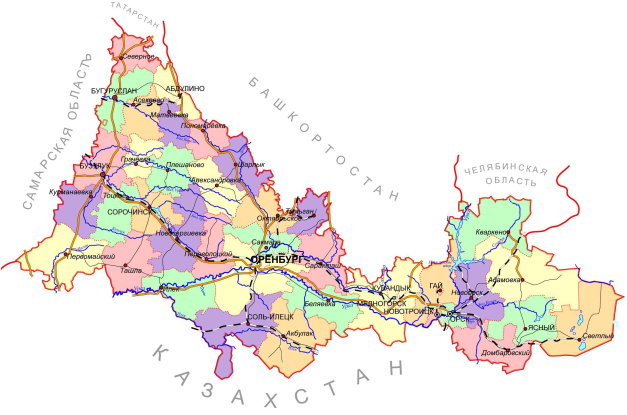 2. Сведения о планах и программах комплексного социально-экономического развития муниципального образованияПодготовка документов территориального планирования осуществляется на основании стратегий (программ) развития отдельных отраслей экономики, приоритетных национальных проектов, межгосударственных программ, программ социально-экономического развития субъектов Российской Федерации, планов и программ комплексного социально-экономического развития муниципальных образований.Таблица 2-1 Сведения о программах и планируемых объектах местного значения3. ОБОСНОВАНИЕ ВЫБРАННОГО ВАРИАНТА РАЗМЕЩЕНИЯ ОБЪЕКТОВ МЕСТНОГО ЗНАЧЕНИЯ ПОСЕЛЕНИЯ НА ОСНОВЕ АНАЛИЗА ИСПОЛЬЗОВАНИЯ ТЕРРИТОРИЙ ПОСЕЛЕНИЯ, ВОЗМОЖНЫХ НАПРАВЛЕНИЙ РАЗВИТИЯ ЭТИХ ТЕРРИТОРИЙ И ПРОГНОЗИРУЕМЫХ ОГРАНИЧЕНИЙ ИХ ИСПОЛЬЗОВАНИЯ3.1. Анализ использования территорий поселения3.1.1. Современная пространственно-планировочная организация и использование территории поселения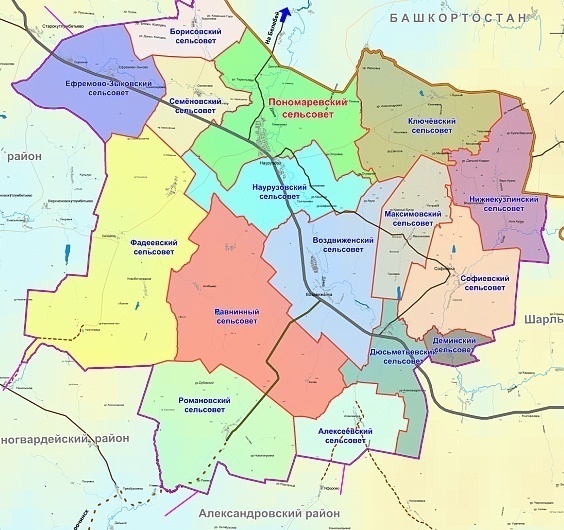 Рисунок 3.1.1-1  Местоположение Пономаревского сельсовета в Пономаревском районеГеографическое положениеМуниципальное образование Пономаревский сельсовет расположено в северной части Пономаревского района Приволжского Федерального округа Российской Федерации. В центре муниципального образования расположено село Пономаревка. На севере МО находится деревня Дмитриевка. МО Пономаревский сельсовет граничит с сельсоветами Пономаревского района:  на  западе  –  с  Борисовским  и  Семеновским сельсоветами,  на  юге  –  с  Наурузовским,  на  востоке  –  с  Ключевским  и Матвеевским, на севере – с Башкирией.   Муниципальное образование Пономаревский сельсовет - центр административного района Пономаревский Оренбургской области, расположено в 220 км от областного центра г.Оренбург и в 65 км от железнодорожной станции” Абдулино” Южно-Уральской железной дороги, в пойме р. Дема.Историческая справкаРяд населенных пунктов Пономаревского района (в том числе административный центр района — Пономаревка) основаны переселенцами из Тамбовской губернии России. Для отражения роли тамбовских крестьян в освоении территории Пономаревского района в герб района внесена деталь из герба Тамбовской губернии — три золотые пчелы. Таким образом, пчелы символизируют историческую связь крестьян-переселенцев с тамбовской землей, а также трудолюбие жителей района. Дополнительно колокольчики символизируют фамилию первопоселенца - «Пономарев» (так как пономарями называли служителей церкви, в обязанность которых входило звонить в колокола) и наименование района. (https://toropceva.com/toponimika-ponomaryovskogo-rayona-orenburgskoy-oblasti.html )Природно-территориальный комплексКлиматТерритория МО Пономаревский сельсовет в соответствии со СНиП 23-01-99* СТРОИТЕЛЬНАЯ КЛИМАТОЛОГИЯ относится к климатическому району IIIА.Самыми холодными месяцами являются январь, февраль с абсолютным минимумом -420С, самые теплые месяцы – июнь, июль с абсолютным максимумом +380С. Средняя месячная  температура за январь -   (-150С), средняя температура за июль -  (+200С).  Среднее годовое количество осадков – одно из самых высоких в Оренбургской области – 420-480 мм. Атмосферные осадки распределяются в течение года неравномерно. Наибольшее их количество выпадает в июне, июле и октябре.Зимние осадки приводят к накоплению снежного покрова высотой 40-50 см. Глубина сезонного промерзания суглинков и глин 1,66м, супесей – 2,46м. Снеготаяние начинается во второй половине марта и сопровождается бурным вскрытием рек.Климатические условия в отношении комфортности имеют как положительные, так и отрицательные черты. Краткость переходных сезонов – весны и осени, большая стабильность погодных условий, высокая длительность суммарного солнечного сияния относятся к благоприятным чертам климата. К негативным особенностям относятся низкие температуры зимой, создающие опасность обморожения и переохлаждения, повышенные сезонные и суточные перепады температур. Большая скорость ветра, с одной стороны, определяет запыленность населенных пунктов, иссушает почвы, с другой стороны, повышает самоочищение атмосферы от вредных примесей и способствует аэрации жилых массивов.ГеоморфологияТерритория Пономаревского сельсовета находится на границе двух геоморфологических районов: северная часть сельсовета располагается на Бугульминско-Белебеевской возвышенности, а южная - на территории Общего Сырта. Рельеф территории - это узкие увалы и крутосклонные лога с обнажениями коренных пород. Характерны ступенеобразные склоны и одиночные конусовидные холмы.Южные отроги Бугульминско-Белебеевской возвышенности – это увалисто-холмистое плато, которое представляет собой плоскоступенчатую водораздельную возвышенность с юго-западным уклоном. Рельеф эрозионный, расчленённый реками (глубина врезания русла рек от 100 до 150 м).Возвышенная равнина Общего Сырта представляет собой систему увалов, образующих главные водоразделы рек Волги и Урала, а также водоразделы основных притоков Самары. Ландшафт с вертикальной дифференциацией: вершины сыртов облесены сильнее, чем пологие склоны.Геологические структуры платформы имеют преимущественно прямое отражение в рельефе. Тектоническим поднятиям соответствуют возвышенности, впадинам - низменности. Такой прямой морфоструктурой и является большая часть Общего Сырта. Рельеф Общего Сырта характеризуется пластово-ярусной структурой с останцами поверхностей выравнивания. Высота территории над уровнем моря колеблется от 150 до 300 м. В целом рельеф территории МО характеризуется значительной сложностью.ГидрографияПо западной части МО с юга на север протекает река Садак, по восточной границе МО протекает река Требушинка, по западной границе населенного пункта протекает река Первая лощина. Эти реки также относятся к речной системе Волги. В юго-западной части МО находятся четыре пруда и озеро Хлебное – в северной части МО.Полезные ископаемыеТерритория Пономаревского района имеет существенный природно-ресурсный потенциал.  Особенности геологического строения МО определяет многообразие полезных ископаемых. С отложениями осадочного чехла связаны месторождения нефти, природного газа, доломитов, известняков, песчаников, гипсов, кирпичных глин. Пономаревский сельсовет, как и все Западное Оренбуржье, находится на территории Волго-Уральского нефтяного бассейна, второго по значению после Западно-Сибирского бассейна. На территории района имеются довольно крупные месторождения нефти и газа. Нефть добывается скважным способом из горизонтов верхнефранского подъяруса и фаменского яруса, девона и турнейского яруса каменноугольного периода. Глубина залегания нефти 500-1000 м. Согласно предоставленной информации от АО «Оренбургнефть» на территории Пономарёвского сельсовета находится Самодуровский лицензионный  участок № ОРБ 16024 НЭ, Пономарёвский лицензионный  участок  № ОРБ 16020 НЭ,  Алябьевский лицензионный  участок  № ОРБ 02955 НР.НаселениеНаряду с природной, экономической и экологической составляющими, демографическая ситуация является важнейшим элементом развития территории. Основными ее показателями являются динамика численности населения, его воспроизводство, половая и возрастная структура, продолжительность жизни, размещение и механическое движение.Общая  численность  населения муниципального образования Пономаревский сельсовет на 01.01.2017 года  составила 5575 человек. В разрезе населенных пунктов:- с.Пономаревка – 5561 чел.;- д.Дмитриевка – 14 чел.Численность  трудоспособного  возраста  составляет 140 человек (36 % от общей  численности).Администрация Пономаревского района ведет работу по важным направлениям в решении демографических проблем, таким как создание условий для закрепления специалистов на селе, сохранение социальной инфраструктуры (школы, клубы, учреждения здравоохранения, почтовые отделения, филиалы отделения сбербанка), создание новых и реконструкция действующих коммуникаций, транспортное сообщение между населенными пунктами, газификация сел, развитие физкультуры и спорта.Учреждениями социальной защиты населения осуществляется государственная социальная поддержка в форме социальных выплат, организации социального обслуживания, предоставления мер социальной поддержки для отдельных категорий граждан, а также адресной материальной помощи малоимущим семьям.Наиболее актуальными в системе мер социальной защиты населения являются вопросы государственной поддержки семьи, материнства и детства.Кроме того, в Оренбургской области принят закон «О дополнительных мерах социальной поддержки семей, имеющих детей», согласно которому семьи имеют право на региональный материнский капитал.Таким образом, на перспективу можно предположить увеличение численности населения Пономаревского сельсовета, учитывая вышеперечисленную государственную поддержку.Используя имеющиеся сведения о численности населения Пономаревского сельсовета, по ее динамике произведем расчет численности населения МО, представленный ниже.В соответствии с прогнозом численности населения МО Пономаревский сельсовет, выполненного в процессе разработки Генерального плана, к 2030 году численность населения поссовета составит (в том числе по населенным пунктам), чел.:	Прогноз численности населенияВыбор направлений дальнейшего территориального развития Пономаревского сельсовета, зависит от прогнозируемой численности населения, которые строятся на основе гипотез относительно будущей динамики рождаемости, смертности и миграции. Расчет перспективной численности населения произведен методом экстраполяции, который основывается на использовании данных об общем приросте населения (естественном и механическом), рассчитывается по формуле:Sh+t=Sh√(1+К общ.пр. / 1000)t,			гдеSh – численность населения на начало планируемого периода, чел.;t – число лет, на которое производится расчет;Кобщ.пр. – коэффициент общего прироста населения за период, предшествующий плановому (определяется как отношение общего прироста населения к среднегодовой численности населения).	Отсутствие исходных данных и неясность тенденций с естественным приростом населения снижает точность прогнозов.   Учитывая экономический потенциал сельсовета, который составляет сельское хозяйство, проектом предполагается стабилизация численности населения.	Оптимистичный вариант в данной ситуации предполагает демографическую стабилизацию населения. Численность населения Пономаревского сельсовета составит:к 2030 году – 5661 чел.;  к 2050 году – 5783 чел.Рост численности населения возможен при определенных условиях, к которым относятся и улучшение качества жизни, и социально-экономическая политика, направленная на поддержание семьи, укрепление здоровья населения, успешная политика занятости населения, а именно создание новых рабочих мест, обусловленного развитием различных функций сельсовета.Экономический потенциалСоциально-экономическое положение Пономаревского сельсовета характеризуется сохранением положительных тенденций развития основных сфер социальной и экономической деятельности.Основу экономического потенциала поселения составляет агропромышленный комплекс.    Специализация поселения - производство зерна и молочно-мясное животноводство. Реальными секторами  экономики в МО Пономаревский сельсовет  на сегодняшний день являются:- выращивание зерновых культур;- производство мясо-молочной продукции;- нефте-газо добыча;- производство строительных материалов;- сфера бытовых услуг населению.Одним из  факторов экономической стабильности в условиях рыночной экономики являются малые предприятия и фермерские хозяйства.Сельское хозяйствоМО Пономаревский сельсовет входит в состав Пономаревского района, основу экономики которого составляет агропромышленный комплекс. Район известен своими сельскохозяйственными угодьями - пашнями, пастбищами и сенокосами.Главным ресурсом Пономаревского сельсовета являются плодородные почвы. Для эффективного функционирования сельского хозяйства в МО регулярно осуществляются мероприятия по поддержанию почвенного плодородия, развитию приоритетных подотраслей сельского хозяйства. Основными пользователями сельскохозяйственных угодий являются сельскохозяйственные предприятия и организации.Экономика сельсовета ориентирована на развитие сельского хозяйства. В свою очередь сельское хозяйство МО Пономаревский сельсовет специализируется на производстве зерна, подсолнечника. Основное место в растениеводстве занимает ячмень, пшеница, подсолнечник, гречиха. Выращиваются на корм зерновые: рожь, ячмень, травы и другие культуры. Важнейшая задача растениеводства - обеспечение населения продовольствием, предприятий пищевой промышленности - сырьём и животноводство - кормами.В последнее время значительное развитие получили малые формы хозяйствования, особенно КФХ и ИП. Малое предпринимательство динамично развивается во всех отраслях экономики, способствует формированию рыночной структуры экономики, конкурентной среды, создает новые рабочие места, снижает остроту безработицы.Важным критерием развития отрасли, безусловно, являются объёмы инвестиций, создающие благоприятные условия для увеличения объёмов производства продукции, её переработки и сбыта. Аграрный комплекс нуждается в переоснащении средств производства, применения влаго- и энергосберегающих технологий, что актуально для данной климатической зоны. Несмотря на кризисные условия, сельхозтоваропроизводители находят средства и возможности для приобретения техники как с помощью лизинговых компаний, инвестиционных кредитов, так и на собственные средства; внедряют в производство новые энергосберегающие технологии, приобретают новую технику, зерноуборочные и кормоуборочные комбайны. 	Таким образом, одним из факторов экономической стабильности в условиях рыночной экономики являются малые предприятия, которые сегодня составляют экономику поселения.Необходима научно обоснованная специализация сельского хозяйства, т.е. соответствующая местным природным и экономическим условиям и ресурсам для повышения эффективности сельского хозяйства и уменьшения затрат. Это в свою очередь повысит эффективность и возможность дальнейшего развития важного звена агропромышленного комплекса – предприятий и организаций по заготовке, хранению, переработке сельскохозяйственной продукции, её реализации, развитию пищевой промышленности.Одним из направлений приоритетного национального проекта «Развитие АПК» является стимулирование развития малых форм собственности -  это развитие сельскохозяйственных потребительских кооперативов, доступность получения кредитных ресурсов для крестьянских (фермерских) хозяйств и личных подворий.    Стимулирование развития малых форм хозяйствования осуществляется на основе доступности кредитных ресурсов с полным субсидированием процентной ставки Центрального банка, в том числе 95 % из федерального бюджета и 5 % из бюджета области. Кредитование сельхозпроизводителей в рамках реализации национального проекта осуществляется Пономаревским филиалом Оренбургского регионального ОАО «Россельхозбанк» и Шарлыкским филиалом ОСБ.Определяющим в развитии сельского хозяйства является расширение потребительского рынка, возможность реализации продукции вне пределов хозяйств, то есть ликвидность и востребованность производимой продукции. Особо следует отметить продажу продукции в уже переработанном виде, что позволит сельхозпредприятиям конкурировать с переработчиками и даст возможность участвовать на рынке местных продуктов.  Весомой частью в формировании рынка продуктов сельского хозяйства является личное подворье.В Программе социально-экономического развития обозначены проблемы и направления развития сельского хозяйства.Острая нехватка квалифицированных кадров. Необходима разработка программы повышения квалификации работников АПК без отрыва от производства, расширение образовательных учреждений сельскохозяйственной специализации, внедрение теоретических знаний в практическую сферу развития сельского хозяйства.Дефицит трудовых ресурсов, т.к. происходит отток из сельской местности трудоспособного населения моложе 30 лет в города. С целью закрепления специалистов, создания жилищных условий, повышения уровня жизни сельского населения в районе реализуются программы, направленные на обеспечение населения жильем. В 2006 году появилось новое направление целевой программы «Обеспечение доступным жильем молодых специалистов и молодых семей на селе».Недостаток оборотных средств и инвестиционных вложений. Льготное кредитование в рамках приоритетного национального проекта «Развитие агропромышленного комплекса» Российской Федерации, а также развитие сектора банковских услуг и снижение ставки рефинансирования в значительной мере повышают доступность кредитных ресурсов.Внедрение ресурсосберегающих технологий, также является одним из наиболее важных направлений повышения эффективности производства с/х продукции. В рамках этого направления предполагается увеличить посевы многолетней травы, дающей на достаточно окультуренных почвах стабильно высокие урожаи без применения азотных удобрений на протяжении нескольких лет. С увеличением количества посевов многолетних трав, помимо улучшения кормовой базы, значительно снизится себестоимость кормов.Климатические условия, почвенные ресурсы создают благоприятные условия для дальнейшего развития сельского хозяйства.  Для улучшения качества получаемой сельхозпродукции и увеличения объемов, рекомендуется применение инновационных методов природного земледелия.Согласно Стратегии социально-экономического развития муниципального образования Пономаревский район до 2020 года предусмотрено развитие сельскохозяйственного производства и создание перспективных промышленных производств.Одним из основных направлений повышения устойчивости развития сельских территорий является укрепление сельской экономики с последующей ее диверсификацией, технологическое обновление ее отраслей, в первую очередь в агропромышленном комплексе.Необходимо разработать меры по поэтапному переходу от преимущественно монофункциональной модели сельской экономики к полифункциональной и диверсифицированной. Это предполагает создание в сельской местности максимально возможного набора разнообразных хозяйственных форм и видов деятельности, удовлетворяющих потребности населения в сфере занятости. Первым шагом в этом направлении является - семейная ферма.3.1.2. Объекты социально-бытового обслуживанияК учреждениям и предприятиям социальной инфраструктуры относятся учреждения образования, здравоохранения, социального обеспечения, спортивные и физкультурно-оздоровительные учреждения, учреждения культуры и искусства, предприятия торговли, общественного питания и бытового обслуживания, организации и учреждения управления, проектные организации, кредитно-финансовые учреждения и предприятия связи, научные и административные организации и другие учреждения и предприятия обслуживания.Наличие и разнообразие объектов обслуживания, их пространственная, социальная и экономическая доступность, являются важными показателями качества жизни населения. Основная цель развития сферы услуг – повышение комфортности среды проживания населения в поселениях различной величины за счет обеспечения достаточных по объему и комплексному обслуживанию объектов, предоставляющих разнообразные услуги. При этом важны минимальные затраты времени на посещение данных объектов.Широкое развитие должны получить передвижные формы услуг, поскольку разместить весь комплекс учреждений и предприятий обслуживания в каждом населенном пункте невозможно по экономическим причинам.Следовательно, необходимо разместить те учреждения обслуживания, удовлетворяющие нормативным показателям, которые целесообразны по условиям реального спроса и которые могут существовать, исходя из экономической эффективности их функционирования. При этом функционирование коммерческих объектов должно определяться спросом населения и рентабельностью этих объектов.Развитие социальной инфраструктуры предусматривается в соответствии с «Региональными нормативами градостроительного проектирования Оренбургской области, разработанными в соответствии с законодательством Российской Федерации и Оренбургской области и утверждёнными постановлением Правительства Оренбургской области от 11.03.2008 № 98-п».Ниже представлены сведения об учреждениях культурно-бытового обслуживания МО в соответствии с данными, предоставленными администрацией поселения.Система образования Таблица 3.1.2-1Пономаревский район и, в том числе, Пономаревский сельсовет активно участвует в реализации национального проекта «Образование», в рамках которого выполнены следующие мероприятия: модернизация муниципальных систем дошкольного образования;поощрение лучших учителей;государственная поддержка талантливой молодежи - проведение конкурсов среди талантливой молодежи на соискание премии; развитие дистанционного образования детей-инвалидов;ежемесячное денежное вознаграждение за классное руководство;совершенствование организации школьного питания;развитие информационно-коммуникационных технологий в образовании;оказание поддержки образовательным учреждениям, активно внедряющим инновационные образовательные программы.ПреимуществаПроводится работа по лицензированию образовательной деятельности.Соответствие санитарно-гигиеническим нормам общеобразовательные учреждения.Высокий образовательный ценз учителей в общеобразовательных учреждениях МО.Участие в реализации национального проекта «Образование», реализация муниципальных целевых программ.Обеспеченность образовательных учреждений высокоскоростным доступом в Интернет.Охват горячим питанием учащихся составляет 100%.Проектом предлагается развитие системы образования с учетом реализации приоритетного национального проекта «Образование».Необходимо удовлетворение потребности населения в местах в детских садах и школах всех поселений, с учетом транспортной доступности.	Необходима организация транспортного обеспечения по доставке детей школьного и дошкольного возраста от населенных пунктов, где отсутствуют школы и детские сады до ближайших административных центров.При планируемом росте населения на расчетный срок в с. Пономарёвка планируется: - строительство двух детских садов; - строительство школы. Согласно Схеме территориального планирования Пономаревского района планируется реконструкция здания начальной школы МОУ Пономаревская СОШ для открытия дошкольной группы с. Пономаревка. Система здравоохраненияРабота в системе здравоохранения направлена на сохранение и повышение доступности и качества медицинской помощи населению.Обеспечение населения качественными услугами в области здравоохранения – одна из главнейших задач, стоящая перед органами управления. Таблица 3.1.2-2В муниципальном образовании в полной мере реализуются мероприятия приоритетного национального проекта “Здоровье” по нескольким разделам:Осуществление денежных выплат медицинскому персоналу первичного звена.  В поселении проводится профилактика ВИЧ-инфекции, гепатитов В и С, выявление и лечение больных ВИЧ инфицированных.Учреждения здравоохранения проводят иммунизацию населения в рамках национального календаря прививок, а также гриппа.ПреимуществаПроводятся работы по улучшению предоставления медицинских услуг в сфере здравоохранения.Реализация национального проекта “Здоровье”, а также областных целевых программ.Проектом предлагается развитие системы здравоохранения с учетом реализации приоритетного национального проекта «Здоровье» и муниципальных целевых программ, с целью улучшению демографической ситуации и модернизации объектов здравоохранения. Предполагается участие в реализации мероприятий областных программ: Областная целевая программа «Предупреждение распространения заболевания, вызываемого вирусом иммунодефицита человека (ВИЧ-инфекция)», «Дети Оренбуржья» и др.Главной задачей органов местного самоуправления МО является сохранение существующих объектов здравоохранения и обеспечение их материально-технической базой.В Пономаревском сельсовете необходимо обеспечить безбарьерный доступ инвалидов к объектам социальной, транспортной инфраструктуры и информации в рамках программы по формированию доступной среды жизнедеятельности для инвалидов.При планируемом росте населения на расчетный срок в с. Пономарёвка планируется: - строительство амбулатории с аптекой. Согласно Схеме территориального планирования Пономаревского района планируется увеличение мощности центральной районной больницы с. Пономаревка.Система культурыСфера культурно-досуговой деятельности является одним из важнейших социальных факторов, определяющих качество жизни населения. Развитие этой сферы обеспечивает не только удовлетворение культурных запросов, но и формирование их, что является одним из средств уменьшения оттока молодежи.Потребности в сфере культуры и досуга определяются возрастом, семейным положением, уровнем образования, исторически сложившимися национальными традициями и жизненным укладом.Таблица 3.1.2-3		Согласно паспорту культурной жизни Пономаревского района культурно-массовые мероприятия в учреждениях культуры организованы по разным направлениям: организация досуга аудитории разной возрастной категории, военно-патриотическое, нравственное воспитание, развлекательные, познавательные мероприятия на темы: пропаганда мира и, уважение к труду ветеранов, почетных жителей района.В паспорте культурной жизни района приоритетными направлениями деятельности учреждений культуры являются:ремонт и реконструкция учреждений культуры;приобретение оборудования и музыкальных инструментов, обеспечивающих надлежащее качество предоставляемых населению культурно-досуговых услуг;пошив сценических костюмов для творческих коллективов и мягкого инвентаря; приобретение литературы, информационных материалов для библиотек; выполнение нормативов по их обеспечению специальным оборудованием и техническими средствами; обеспечение поддержки системы дополнительного художественного образования детей; внедрение в практику социально-культурной деятельности инновационных форм и методов работы.Согласно Схеме территориального планирования Пономаревского района для более успешного выполнения всех мероприятий, необходимых для нормальной работы учреждений культуры, направленных на удовлетворение потребностей населения требуется увеличение финансирования сферы культуры, принятие более четких понятий полномочия района и поселений в сфере культуры. Генеральным планом предлагается:Строительство сельского дома культуры на 100 мест в юго-западной части с. Пономаревка.Спортивные учрежденияФизическая культура и спорт - это один из видов человеческой деятельности, направленной на физическое совершенствование как населения в целом, так и каждого отдельного человека, деятельности, оказывающей оздоровительное, воспитательное, политическое и социально-экономическое воздействие на общественное развитие человечества.Таблица 3.1.2-4Недостатки:Низкая доля жителей МО, систематически занимающихся физической культурой и спортом.Проектом предлагается дальнейшее развитие физкультуры и массового спорта среди различных возрастных и социальных категорий населения района в рамках Областной целевой программы «Комплексные меры по совершенствованию системы физической культуры и спорта в Оренбургской области», организация и проведение физкультурных, физкультурно-оздоровительных и спортивных мероприятий.Укрепление материально-технической базы учреждений для занятия населения спортом.Генеральным планом предлагается:Строительство физкультурно-оздоровительного комплекса с бассейном и стадионом в юго-западной части с. Пономаревка.Система торгово-бытового и административного обслуживанияПредприятия общественного питания и торговлиОсновными задачами потребительского рынка МО являются закрепление положительной динамики насыщенности рынка торговли продуктами питания и непродовольственными   товарами.Таблица 3.1.2-5Объекты торговли осуществляют розничную продажу. В Пономаревском сельсовете ситуация на потребительском рынке стабильна, спрос населения на товары и услуги удовлетворяется полностью.Бытовое обслуживание	Учреждения бытового и коммунального обслуживания населения представлены следующими объектами. Таблица 3.1.2-6Недостатки:Отсутствие объектов бытового обслуживания: химчистки, бани.Добровольная пожарная команда 	На территории МО Пономаревский сельсовет расположен  отдельный пост пожарно-спасательной части №47 ФГКУ «10 отряд ФПС по Оренбургской области» в с. Пономарёвка.На вооружении находится один автомобиль пожарной техники, которая оборудована и приспособлена к пожаротушению. Радиус обслуживания - территория сельсовета.Расстановка пожарных гидрантов на водопроводной сети должна обеспечивать пожаротушение любого, обслуживаемого данной сетью здания, сооружения. Расстояние между гидрантами определяется расчетом для каждого конкретного участка сети (п. 8.17 СНиП 2.04.02-84*).Порядок и методика определения мест дислокации подразделений пожарной охраны на территории поселения устанавливается нормативными документами по пожарной безопасности.В целях защиты жизни, здоровья, имущества граждан и юридических лиц от пожаров, необходимо выполнение основных положений технического регулирования в области пожарной безопасности и выполнение общих требований пожарной безопасности к объектам защиты, в том числе к зданиям, сооружениям и строениям, промышленным объектам. Требования пожарной безопасности установлены Федеральным законом от 22.07.2008 г. № 123-ФЗ «Технические регламенты о требованиях пожарной безопасности». Во исполнение требований пожарной безопасности по размещению подразделений пожарной охраны в поселениях, необходима дислокация подразделений пожарной охраны пятого типа, т.е. пожарное депо на 1, 2 человека на территориях всех сельских поселений.По данным администрации МО в настоящее время перспективного строительства или реконструкции объектов пожарной охраны не планируется.Преимущества:Наличие добровольной пожарной команды;Обеспеченность территории МО противопожарными водоисточниками.ВыводыСогласно нормативам градостроительного проектирования Оренбургской области рекомендуемый показатель пожарных автомобилей на 1000 жителей - 0,4 машины. Сельсовет на весь срок генерального плана пожарными машинами не обеспечен.Согласно техническому регламенту о требованиях пожарной безопасности от 22 июля 2008 года дислокация подразделений пожарной охраны на территориях поселений определяется исходя из условия, что время прибытия первого подразделения к месту вызова в сельских поселениях не должно превышать 20 минут (порядка 20 км при скорости 60 км/час). Произвести расчет времени прибытия первого подразделения пожарной команды к месту вызова в самую отдаленную точку МО не представляется возможным в силу многофакторности и сложности вычислений.Окончательное принятие решений о необходимости строительства новых пожарных депо, их вместимости, типе зданий и их расположении должно быть согласовано с планами ОГПС.Кладбища   На территории Пономаревского сельсовета расположено 4 кладбища:Кладбище западнее д. Дмитриевка;Кладбище на западной окраине с. Пономаревка;Кладбище в северо-западной части с. Пономаревка;Кладбище в северной части с. Пономаревка.Выводы:Согласно нормативам градостроительного проектирования Оренбургской области (площадь участка кладбища 0,24 га на 1000 человек населения) Пономаревский сельсовет на расчетный срок кладбищами обеспечен.  Полигон ТКО Свалка находится в западной части села Пономаревка. Свалка расположена с нарушением требований природоохранного законодательства (в санитарно-защитной зоне расположены жилые дома), что требует переноса данного объекта.  Полигон ТКО расположен в юго-западной части с. ПономаревкаВывоз бытовых и пищевых отходов осуществляется специализированным автотранспортом МПП ЖКХ (контейнерная система) на свалки. Сельскохозяйственные отходы (навоз) складируются на территориях ферм и практически не вывозятся. Сельскохозяйственные отходы (навоз) складируются на территориях личных подворий.Сложившееся положение в МО обезвреживания и утилизации бытовых отходов ведет к прогрессирующему загрязнению окружающей среды и представляет серьезную угрозу здоровью людей.Генеральным планом предлагается:Ликвидация свалки в западной части с. Пономаревка.Реконструкция полигона ТКО в юго-западной части с. Пономаревка.Скотомогильники Скотомогильник расположен в западной части с.Пономаревка. Одним из важных и основных проектных предложений проекта генерального плана является разработка проекта сокращения СЗЗ от скотомогильника (1000м). В таком случае из-под возможно вредного влияния скотомогильника освободится 29,75 га земель жилого фонда, а также 1 школа.В случае, если в процессе разработки такого проекта не будет доказана возможность сокращения размеров санитарно-защитной зоны скотомогильника, на территории по пер. Колхозному и улицам Данилы Зверева, Молодежной, Комарова, Юбилейной, Пионерской, Куйбышева, Гагарина и Первомайской до ул. Советской запрещено: размещать новую жилую застройку, включая отдельные жилые дома, ландшафтно-рекреационные зоны, эксплуатировать садово-огородные участки, детские площадки, образовательные и детские учреждения, оздоровительные учреждения общего пользования, объекты пищевой промышленности и другие территории с нормируемыми показателями качества. То есть, все проектные предложения настоящего генерального плана (новые жилые кварталы, новые общественно-деловые зоны, промышленные зоны), относящиеся к указанной территории, в соответствии с п.5.1. СанПиН 2.2.1/2.1.1.1200-03 «Санитарно-защитные зоны и санитарная классификация предприятий, сооружений и иных объектов» не будут приняты к действию до тех пор, пока не появится возможность сократить СЗЗ скотомогильника.ВыводыНеобходимо привести существующие скотомогильники в соответствие с требованиями СанПиН 2.2.1/2.1.1.1200-03 и ветеринарно-санитарным правилам сбора, утилизации и уничтожения биологических отходов (в ред. Приказа Минсельхоза РФ от 16.08.2007 № 400, с изм., внесениями). Сводная таблицаВ таблице 3.1.2-7 предоставлена сводная информация.Таблица 3.1.2-7 Характеристика современной обеспеченности основными учреждениями обслуживания МО Пономаревский сельсовет и ориентировочный расчет потребности в основных учреждениях обслуживания на расчетный срок С учетом проведенного анализа потребности в объектах социальной сферы, настоящим генеральным планом предлагается удовлетворить потребность населения в объектах социальной инфраструктуры за счет строительства или реконструкции данных объектов на территории поселения.с. Пономарёвка К 2030 году планируется: - строительство трёх детских садов; - строительство школы; - строительство физкультурно-оздоровительного комплекса со стадионом и бассейном; - амбулатория с аптекой; - клуб. Необходимо обеспечение транспортного обслуживания учащихся сельских общеобразовательных учреждений (школьный автобус для перевозки детей) для населенных пунктов, где такие учреждения отсутствуют.3.1.3. Транспортная инфраструктураТранспортная инфраструктура муниципального образования представлена автомобильным и трубопроводным транспортом.   Автомобильные дороги являются обязательной составной частью любой хозяйственной системы. При этом автомобильные дороги выполняют не только функцию связи, но и сами являются побудительным фактором к созданию мощных хозяйственных систем. Дороги, связывая пространственно разделенные части хозяйственной системы, делают их доступными и создают благоприятные условия для развития взаимодополняющих отношений между населенными пунктами.Основные приоритеты по развитию транспортной инфраструктуры состоят в приведении сети автомобильных дорог в соответствие с потребностями населения, обеспечение соответствующего технического состояния, пропускной способности дорог, повышение безопасности движения, круглогодичной транспортной доступности до всех населенных пунктов.Автомобильный транспортНа территории муниципального образования Пономаревский сельсовет железнодорожное сообщение отсутствует.Ближайшая железнодорожная станция в 65 км – ст. «Абдулино» Южно-Уральской железной дороги.Село Пономаревка находится на расстоянии 220 км от областного центра г.Оренбург.Основная роль во внешних связях  МО Пономаревский сельсовет принадлежит автомобильному транспорту.Въезд в районный центр со стороны г. Оренбурга осуществляется с юга по ул. Терешковой. Связь центральной усадьбы (с. Пономаревка) с областным центром осуществляется по автодороге с твердым покрытием Казань - Оренбург (федерального значения).Автовокзал расположен в с. Пономаревка по ул. Советская, д. 60.Таблица 3.1.3-1 Перечень автомобильных дорог общего пользования регионального и межмуниципального значения, находящихся в государственной собственности Оренбургской области (данные с перечня, утв. постановлением Правительства Оренбургской области от 10 апреля 2012г.  N 313-п с изм. от 14.06.2019г.)Улично – дорожная сетьДороги местного значения представлены межпоселковыми и поселковыми дорогами. В настоящее время с. Пономаревка имеет довольно развитую уличную сеть. Ширина улиц переменна и колеблется в пределах от 16 до 30 метров.Таблица 3.1.3-2 Перечень внутрипоселковых дорог согласно данным администрации муниципального образования Пономаревский сельсоветВ летний период на территории МО осуществляется работа по благоустройству внутрипоселковых дорог, грейдирование и отсыпка дорожного полотна, обкосы обочин дорог.	Схемой территориального планирования муниципального образования Пономаревский район, утвержденной решением Совета депутатов Пономаревского района от 26.12.2012 г. № 146 предлагается: строительство обхода населенных пунктов, расположенных на автомобильной дороге федерального значения Оренбург – Казань, со значительными объемами потоков с. Наурузово – с. Пономаревка.Генеральным планом предлагается:1. Реконструировать и привести в соответствии с ГОСТом поселковые дороги всех населенных пунктов МО. 2. Сформировать дорожную сеть в новом южном районе с. Пономаревка с шириной улиц от 20 до 40 метров.3. В новом районе с. Пономаревка предусмотрены зоны транспортной инфраструктуры: разворотные площадки, площадки кратковременного и долговременного хранения транспорта.4. Проектом предложено строительство автодороги по южному обходу села за пределами МО Пономаревский сельсовет, для вывода из жилой застройки внешнего транзитного транспорта.Важное значение для экономики муниципального образования может оказать строительство международной автотрассы «Западная Европа – Западный Китай», проектный коридор которой пройдет через н.п. Пономаревка.3.1.4. Инженерная инфраструктураВодоснабжениеСуществующее положениеСело Пономаревка имеет централизованную систему водоснабжения. Часть жителей существующей застройки имеют вводы водопровода в дома, часть населения, проживающего в индивидуальной застройке, пользуются водоразборными колонками, установленными на водосети в количестве 121 шт., а жители, не охваченные центральной системой водоснабжения, пользуются скважинами, построенными на участках.Источником водоснабжения жилой и общественной застройки села служат подземные воды. Водозабор расположен северо-западнее села и состоит из 10 скважин, построен в 1994г. Установленная производственная мощность насосных станций I подъема 5,1 тыс. м3/сут. Загруженность оборудования водозабора составляет 35%. По водоводу, протяженностью 26 км вода поступает в резервуары объемом 2000 м3 на станцию второго подъема, откуда насосами подается в уличную сеть, протяженностью 45,1 км. Из 77,1 км водоводов и водопроводной сети требует замены 25 км или 32,4% от общей протяженности. Средний процент изношенности оборудования и трубопроводов составят 35%.По отчету МУП Пономаревское ЖКХ за 2009 год поднято насосными станциями I подъема и подано в сеть 189,1 тыс. м3 воды.Отпущено воды всем потребностям 178,1 тыс. м3 в том числе население – 165,7 тыс. м3, бюджетно-финансируемым организациям 5,7 тыс.м3, прочим организациям 6,7 тыс. м3. За 2009 год на водопроводных сетях произошло 9 аварий, допущено утечка воды в объеме 11 тыс. м3. Процент загруженности водопровода 60%. Деревня Дмитриевка централизованного водоснабжения не имеет. Наиболее актуальными в настоящее время является проблемы:- отсутствие владельцев у большинства бывших колхозных водопроводов;- ненадлежащее состояние зон санитарной охраны водоисточников;- отсутствие квалифицированного обслуживающего персонала;- высокая изношенность водопроводов и разводящих сетей;- не проводится производственный лабораторный контроль качества питьевой воды; - отсутствие наличия пакета документов, характеризующих водопроводов (схема водопровода, паспорта на скважины, проект ЗСО, журнал регистрации аварий). Расход воды на пожаротушениеРасчетный расход воды на пожаротушение и расчетное количество одновременных пожаров принимается в соответствии с таблицей СНиП 2.04.-84* исходя из характера застройки и проектной численности населения.Расчетная продолжительность тушения одного пожара составляет - 3 часа (п. 2.24. СНиП), а время пополнения пожарного объема воды 24 часа (п. 2.25. СНиП).Принимаем один пожар в жилой застройке, с расчетом воды на наружное пожаротушение 10 л/сек. на один пожар, и один пожар на промышленном предприятии с расчетом воды 25 л/сек. Суммарный расчет воды на наружное пожаротушение 35 л/сек.Требуемый неприкосновенный трехчасовой противопожарный запас воды хранится в резервуарах чистой воды и составляет:(35*3600*3)\1000=378 м3.Расстановка пожарных гидрантов на водопроводной сети должна обеспечивать пожаротушение любого, обслуживаемого датой сетью здания, сооружения. Расстояние между гидрантами определяется расчетом для каждого конкретного участка сети (п. 8.17. СНиП 2.04.02-84*).Проектные предложенияДополнительная потребность в воде в расчетный период составит 11899 м3/год,  в прогнозный период 20808 м3/год.Мощность системы водоснабжения, учитывая ее неполную загрузку, покроет дополнительно потребность в воде во вновь проектируемой застройке в расчетный и прогнозный периоды.Для бесперебойного водоснабжения и обеспечения потребностей водой в полном объеме при максимальном водопотреблении необходимо: - Выделение целенаправленного финансирования на улучшение санитарно-технического состояния объектов водоснабжения (проведение планово - профилактических работ по замене водопроводных сетей, благоустройство зон санитарной охраны источников водоснабжения);- передать «бесхозные» водопроводы на баланс МО сельсовета или служб ЖКХ;- вести перекладку изношенных сетей водопровода и строительство новых участков из современных материалов;- проводить мероприятия по поддержанию производительности действующих водозаборов и их развитию;- вести модернизацию сооружений водопровода с заменой морально устаревшего технологического оборудования.ВодоотведениеСуществующее положениеВ населенном пункте Пономаревка центральной канализацией и очистными сооружениями обеспечено только село Пономаревка. В деревне Дмитриевка центральной канализации нет. Центральная канализация в селе Пономаревка имеется там,  где расположены общественно-деловые зоны и  зоны малоэтажными жилыми домами. Система канализации с. Пономаревка самотечная: стоки собираются в коллектор и направляются в канализационную насосную станцию мощностью 5,5 тыс.м3/сут., откуда  с помощью канализационных насосов по напорному коллектору, протяженностью 2,5 км. стоки направляются на очистные сооружения биологической очистки мощностью 0,2 тыс.м3/сут., очищенные воды направляются на иловые площадки, площадь которых составляет 2 тыс.м2.Согласно справки МУП «Пономаревское ЖКХ» через очистные сооружения за 2009 год пропущено стоков 55 тыс.м3, в том числе  от населения 38 тыс.м3, от бюджетно-финансируемых организаций 17 тыс.м3. В настоящее время охват населения МО канализацией составляет 14%. Строительство сетей, КНС и очистных сооружений осуществлялось в 1978 году, процент износа всего комплекса - 78%, загруженность – 75%.Проектные предложенияСуществующая система канализации требует коренной реконструкции и дальнейшего развития, как в существующей жилой застройке, обеспеченной центральным водоснабжением, так и в новой жилой застройке. Необходимо проводить реконструкцию и модернизацию действующих очистных сооружений, КНС, сетей канализации с целью увеличения мощности и срока службы оборудования и повышения качества стоков.ТеплоснабжениеСуществующее положениеЦентральное теплоснабжение села Пономаревка осуществляется от 4-х котельных с суммарной мощностью 4,3 Гкал/час, работающих на природном газе. Располагаются котельные в центре села и обслуживают, в основном, общественно-деловые зоны, а также рядом располагающуюся жилую застройку. Обслуживание котельных ведет МУП «Пономаревская ЖКХ».Согласно отчета за 2009 год произведено - 4147,6 Гкал тепла, получено со стороны - 2384 Гкал. Всего отпущено потребителям - 6531,6 Гкал тепла, в том числе: населению - 2398 Гкал, бюджетнофинансируемым организациям - 3947 Гкал, прочим организациям - 186 Гкал. Протяженность тепловых сетей в двухтрубном исчислении – 2,8 км.Жилые дома, не подключенные к центральному теплоснабжению, отапливаются от АОГВ.Деревня Дмитриевка центрального теплоснабжения не имеет.Проектные предложенияТеплоснабжение новой малоэтажной застройки осуществлять от АОГВ, а новых общественных зданий от экологически чистых мини-котельных.Проводить регулярную перекладку тепловых сетей, их ремонт с целью снижения теплопотерь.Проводить модернизацию существующих котельных с целью увеличения их эффективности и снижения вредного воздействия на окружающую среду.  ГазоснабжениеСуществующее положениеГазоснабжение населенных пунктов входящих в МО Пономаревский сельсовет осуществляется на базе природного газа, через автоматическую газовую распределительную станцию (АГРС) установленную на отводе от газопровода « Оренбург-Заинск».Схема распределительных газовых сетей – двухступенчатая: высокого давления 12 кг/ см2 от АГРС до ГРП и низкого давления 0,0003 МПа, от ГРП до потребителя. Всего на территории установлено 32 ГРП и ШП. Общий объем газификации составляет 99,7%. Природным газом газифицировано 2228 квартир, 62 предприятия. Имеется 50 квартир газифицированных сжиженным газом. Общая протяженность газовых сетей 92,12 км, в том числе высокого давления 2,08 км, среднего давления 21,5 км, низкого давления 68,99 км.Проектные предложенияПри проектировании газопроводов к новым кварталам учтены данные ранее разработанных схем газоснабжения. Газоснабжение проектируемых кварталов предлагается предусмотреть от существующих газопроводов с учетом дополнительных нагрузок на ГРП. Дополнительно предусматривается прокладка газопроводов высокого и низкого давления.На  перспективу расход газа учитывается на коммунально-бытовые нужды из расчета 200 м3/год на одного жителя и отопления малоэтажной застройки исходя из месячной нормы расхода 8,5 м3 на 1 м2 обтапливаемой общей площади в месяц.Дополнительный годовой расход газа для новой жилой застройки будет составлять:- на коммунально-бытовые нужды 2030г. – 32600 м3, 2050г. – 57000 м3;- на отопление мало этажной застройки 2030г. – 294525 м3, 2050г. – 508725м3. Итого:  2030г. – 327125 м3, 2050г. – 565725 м2.Всего: включая неучтенные расходы 10 %: 2030г. – 359837,5 м3, 2050г. – 622297,5 м3.ЭлектроснабжениеСуществующее положениеЭлектроснабжение МО Пономаревский сельсовет осуществляется от ПС 110/35/10кВ «Пономаревская» с установленной мощностью 32000 кВА по линиям 10 кв до трансформаторных подстанций (ТП). В муниципальном образовании имеется 14 ТП общей установленной мощностью 1771 кВА.Протяженность сетей ВЛ-10 кВ составляет 13,665км, ВЛ-0,4 составляет 57,296км. Общий износ  электрических сетей 70%. Годовое электропотребление составляет - 8,0 млн.кВт час/год, в том числе на производственные нужды - 3,8 млн.кВт час/год, на коммунально-бытовые нужды – 4,2 млн.кВт час/год. Все источники электроснабжения и линии электропередачи имеют проектные охранные зоны.Проектные предложенияПроектные решения и удельные нормативные показатели, положенные в основу проекта, приняты в соответствии со СНиП 2.07.01-89*.Дополнительная потребность в электроэнергии на расчетный период, при норме электропотребления для сельских поселений 950 кВт час/год на 1 человека, составит - 154850 кВт час/год, на прогнозный период - 270750 кВт час/год. Данная потребность покрывается имеющейся установленной мощностью источников электроснабжения.Для обеспечения электрической энергией новой жилой застройки, объектов соцкультбыта и других необходимо предусмотреть строительство отпаечных ВЛ-10 кВ к трансформаторным подстанциям. А также строительство ВЛ-0,4кВ от ТП к жилому сектору и другим объектам.СвязьСуществующее положениеПономаревский сельсовет телефонизирован. Связь является составной частью хозяйственной и социальной инфраструктуры сельсовета. Она обеспечивает потребность органов государственной власти и управления, безопасности и правопорядка, хозяйственных субъектов и физических лиц в услугах почтовой связи, телефонной передачи данных. Поставщик стационарной телефонной связи Пономаревская АТУС Бугурусланского ЛТУ Оренбургского филиала ОАО «Волгателеком». Линии связи в основном воздушные. Используется также волоконно-оптический кабель и кабель с медными жилами.Районный угол связи расположен в с. Пономаревка на улице Карла Маркса, где также расположено почтовое отделение. Телефонная плотность составляет 18 телефонов на 100 человек. По прогнозу социально-экономического развития в 2009-2011 годах наличие квартирных телефонных аппаратов в сети общего пользования изменится незначительно. Это связано с динамичным развитием сотовой связи. На территории сельсовета устойчиво принимают 3 программы центрального телевидения.Проектные предложенияДля развития средств связи необходимы следующие мероприятия:- перевод аналогового оборудования АТС на цифровое стационарное с использованием, по возможности, оптическо-волоконных линейных сооружений;- расширение существующих АТС;- развитие сети интернет.3.1.5. Объекты коммунального хозяйства и санитарной очистка территорииСанитарная очисткаПроблема формирования системы безопасного обращения с отходами, в том числе сбор, захоронение, переработка бытовых и промышленных отходов на территории Оренбургской области, стоит особо остро. В настоящее время, в области не решен вопрос сбора, размещения, утилизации отходов. С каждым годом происходит увеличение количества отходов, а это приводит к увеличению размеров занимаемой ими территории, росту числа несанкционированных свалок, интенсивному загрязнению почв, поверхностных водоемов и подземных вод, атмосферного воздуха. Также не полностью решена проблема хранения и утилизации пришедших в негодность и запрещенных к применению пестицидов и ядохимикатов и др.Существующее положениеВ задачу санитарной очистки входит сбор, удаление и обезвреживание твердых бытовых отходов (ТБО) и жидких отходов из неканализованной застройки. Свалка находится в западной части села Пономаревка. Свалка расположена с нарушением требований природоохранного законодательства (в санитарно-защитной зоне расположены жилые дома), что требует переноса данного объекта. По данным Государственного доклада «О санитарно-эпидемиологической обстановке в Пономаревском районе» одним из важнейших вопросов является санитарная очистка населенных пунктов и утилизация ТБО. В местах складирования и захоронения отходов допускаются нарушения экологических и санитарных требований.  Отходы складываются навалом без промежуточной  и окончательной изоляции уплотненного слоя ТБО грунтом или инертным материалом в местах разгрузки и складирования ТБО, отсутствуют переносные сетчатые ограждения для задержки легких фракций отходов, не изолируются слоем грунта, отсутствует земляная обваловка мест захоронения отходов, осушительные траншеи, загрязняются участки земли, прилегающие к подъездным дорогам. Сельскохозяйственные отходы (навоз) складируются на территории ферм, практически не вывозятся. Вывоз ТБО в с. Пономаревка осуществляет МУП ЖКХ, специализированным автотранспортом с контейнерной системой сбора. Сбор ведется в малоэтажной застройке, в частном секторе сбор и вывоз ТБО не производится. Утилизируемые отходы перерабатываются на приусадебных участках, а образовавшийся компост используется в качестве удобрения.За 2009 год по отчету МУП ТЖХ вывезено 2750 м3 твердых бытовых отходов. Проектное предложение- Организация планово-регулярной очистки с вывозом на полигон. Произвести обустройство свалок ТБО согласно санитарным требованиям. - МУП ЖКХ разработать систему жесткого контроля над несанкционированными свалками и создать условия, исключающие возможность их появления.3.1.6. Организация благоустройства и озеленения территорииОрганизация благоустройства и озеленения территории регулируется в основном муниципальными правовыми актами, которые принимаются в соответствии с градостроительным и жилищным законодательством, требованиями СНиП и иными федеральными и региональными актами. К числу актов, которые, как правило, должны приниматься органами местного самоуправления, относятся: Правила благоустройства и озеленения территории муниципального образования; Правила землепользования и застройки в муниципальном образовании. Такими актами регулируется деятельность в отношении: подготовки технических и иных условий для принятия и осуществления проектных решений о благоустройстве и озеленении территории муниципального образования;разработки и согласования проектов создания или изменения объектов (элементов) благоустройства территории, а также их осуществления;организации и осуществления работ по праздничному оформлению муниципального образования;контроль за использованием, созданием и изменением объектов (элементов) благоустройства окружающей среды и применения штрафных санкций в случаях правонарушений и иных действий, связанных с регулированием деятельности по благоустройству и озеленению, обязательных нормативов и стандартов, установленных в целях обеспечения безопасности жизни, деятельности и здоровья людей, сохранения окружающей природной и исторической среды, иными обязательными требованиями.Благоустройство окружающей среды  – это совокупная деятельность по благоустройству территории сельсовета, изменению (реконструкции), поддержанию в надлежащем состоянии внешнего вида зданий, сооружений и объектов благоустройства, формирующая  комфортную среду жизнедеятельности.Объектами благоустройства являются различные типы открытых пространств и их окружения: парки, сады, скверы, бульвары, улицы (в том числе пешеходные), дворы и др.; внешний вид фасадов зданий и сооружений (в том числе временных); временные сооружения и их комплексы – торговые киоски, павильоны,  стационарные лотки, мини-рынки, летние кафе, автостоянки, гаражные боксы, отдельно стоящие объекты наружной рекламы и др. Элементы благоустройства делятся на передвижные (мобильные) и стационарные; индивидуальные (уникальные) и типовые. К ним относятся: малые архитектурные формы – фонтаны, декоративные бассейны, водопады, беседки, теневые навесы, подпорные стенки, лестницы, парапеты, оборудование для игр детей и отдыха взрослого населения, ограждения, городская садово-парковая мебель и др.; коммунальное оборудование – устройства для уличного освещения, урны и контейнеры для мусора, телефонные будки, таксофоны, стоянки велосипедов и др.; произведения монументально-декоративного искусства – скульптуры, декоративные композиции, обелиски, стелы, произведения монументальной живописи;устройства объектов наружной рекламы и информации, не связанные прочно с землей;знаки городской адресации – аншлаги (указатели наименований улиц, площадей, набережных, мостов), номерные знаки домов, информационные стенды, щиты со схемами адресации застройки кварталов, микрорайонов;памятные и информационные доски (знаки); знаки охраны памятников истории и культуры, зон особо охраняемых территорий;элементы праздничного оформления. Деятельность по благоустройству и поддержанию в надлежащем состоянии территории сельсовета осуществляется: а) муниципальными организациями, на балансе которых они находятся, за счет средств местного бюджета, а также привлечения внебюджетных средств; б) землепользователями в пределах границ отведенного им земельного участка за счет собственных средств; в) гражданами и юридическими лицами, за которыми закреплена прилегающая территория в установленном порядке.Порядок закрепления таких территорий устанавливается муниципальными правовыми актами. Благоустройство территории сельсовета включает в себя: вертикальную планировку и организацию рельефа; озеленение;устройство покрытий дорожных и пешеходных коммуникаций (улиц, площадей, открытых автостоянок, спортивно-игровых площадок и прочего);устройство уличного освещения;возведение или установку элементов благоустройства малых архитектурных форм, фонтанов, бассейнов, подпорных стенок, лестниц, парапетов, объектов наружной рекламы и прочего). При проведении благоустройства территории следует учитывать потребности инвалидов и маломобильных групп населения, установленные Федеральным законом от 24 ноября 1995 г. № 181-ФЗ «О социальной защите инвалидов в Российской Федерации», Градостроительным кодексом РФ и другими подзаконными актами. В первую очередь выполняются мероприятия, обеспечивающие их беспрепятственное и безопасное передвижение на основных пешеходных направлениях к объектам социальной инфраструктуры. Составной частью благоустройства территории является озеленение, включающее – многопрофильные и специализированные парки, сады, скверы, бульвары, набережные, предназначенные для организации отдыха и досуга населения. Элементами озеленения территорий являются зеленые насаждения – деревья, кустарники, газоны, цветники и естественные природные растения. Работы по озеленению территории, включающие посадку деревьев, кустарников, устройство газонов и цветников, уход за естественными природными растениями, а также работы по регуляции озелененных территорий, заключающиеся в прореживании и формировании крон зеленых насаждений с целью раскрытия визуальных связей между доминирующими архитектурными акцентами исторической панорамы, проводятся в комплексе с работами по созданию, изменению или реконструкции объектов благоустройства, которым предшествует архитектурно-ландшафтное проектирование. Озеленение и благоустройство, проводимые по инициативе граждан или их объединений на придомовых территориях, во дворах, осуществляются за счет средств и собственными силами жильцов на основании разрешения органов местного самоуправления и учреждаемых ими муниципальных учреждений. Порядок содержания, сохранения зеленых насаждений, а также сноса (вырубки) или пересадки деревьев и кустарников устанавливается Положением о порядке содержания зеленых насаждений в муниципальном образовании и иными муниципальными правовыми актами. Работы по содержанию, регуляции зеленых насаждений, уходу за ними на территориях общего пользования осуществляют специализированные организации на договорной основе. Сохранность и надлежащий уход за зелеными насаждениями на собственных и прилегающих территориях землепользователи обязаны обеспечивать собственными силами в соответствии с муниципальными правовыми актами. На работы по восстановлению утраченных элементов озеленения на участках озелененных территорий любой правовой принадлежности и формы землепользования проектная документация не требуется. Контроль за благоустройством территории сельсовета, содержанием в надлежащем состоянии зеленых насаждений на всех территориях независимо от их правовой принадлежности осуществляет уполномоченный орган местного самоуправления. Основаниями для осуществления контроля наряду с требованиями названных правовых актов являются также другие документы в области безопасности жизни и здоровья людей, охраны природной и исторической среды.Основу системы составят озелененные территории общего пользования.Зеленый  фонд  в  границах  существующего  городского  поселения  Пономаревский сельсовет представлен  озелененными  территориями  общего  пользования – Парк Ландо,  озелененными зелеными  насаждениями  по берегам реки Дема и ручья Первая вершина.Общая площадь зеленых насаждений составляет 100,75 га, что обеспечивает 18,2м2 на 1 жителя. Этот показатель выше нормативных требований. В населённом пункте Дмитриевка зелёные зоны общего пользования отсутствуют.Количество зеленых насаждений и их размещение в пределах жилого района являются одним из основных показателей  благоустроенности, так как они обеспечивают комфортные условия для жизни населения и оздоровления окружающей среды. Соответственно своему назначению зеленые насаждения должны отвечать санитарно-гигиеническим задачам и  отличаться высокой декоративностью. По функциональному использованию зеленые насаждения подразделяются на три группы:- насаждения общего пользования (скверы, уличные посадки, зона отдыха);- насаждения ограниченного пользования (зеленые насаждения  на участках детских учреждений, культурно-бытовых и коммунальных зданий, на приусадебных участках жителей);- насаждения специального назначения (в санитарно-защитной и ветрозащитной зонах).Перед фасадами культурно-бытовых зданий предусматривается разбить скверы. Озеленение улиц проектируется в виде зеленых полос между проезжей частью и тротуарами. Таким образом, зеленая полоса имеет разграничительный характер и защищает пешеходов от пыли, а также выполняет функции: ветрозащитные, регулирования микроклимата, защиты пешеходов от солнечных лучей. Для каждой улицы необходимо подбирать свой ассортимент насаждений и подбирать их так, чтобы улица получила индивидуальный архитектурный облик.Самым крупным планировочным элементом в системе озеленения будет являться рекреационная зона в  новом юго-западном районе села, рядом с Матвеевскими прудами (площадь 22,2 га), на юго-востоке, вокруг открытой спортивной площадки и пруда также планируется рекреационная зона.3.1.7. Функциональное зонирование МО сельское поселение Пономаревский сельсоветВ настоящее время территория МО сельское поселение Пономаревский сельсовет по функциональному использованию делится на зоны:Зоны застройки индивидуальными жилыми домами, которые представлены застройкой индивидуальными жилыми домами;Зоны застройки малоэтажными жилыми домами, которые представлены застройкой малоэтажными жилыми домами;Общественно-деловые зоны, представленные общественными зданиями различного функционального назначения;Производственные зоны, представленные производственными и коммунально-складскими объектами;Зоны транспортной инфраструктуры, в состав которой входят асфальтированные, грунтовые и проселочные дороги, железная дорога и др.;Зоны инженерной инфраструктуры, в состав которой входят объекты инженерного обеспечения: КТП, ГРП, скважины, линии инженерных коммуникаций и др.;Зоны сельскохозяйственного использования, занимаемые сельскохозяйственными угодьями, выпасами;Зоны сельскохозяйственного использования, совмещённые с зоной для разведки и добычи полезных ископаемых обусловлены деятельностью сельхозпроизводителей и различных недропользователей, по геологическому изучению, разведке и добыче углеводородного сырья;Зоны рекреационного назначения, представленные парками, скверами и др.;Зоны специального назначения, к которым относятся территории кладбищ.Четкого функционального деления между зонами не наблюдается. В ряде случаев отсутствует функциональное зонирование территории муниципального образования, не организованы санитарно-защитные зоны, не выдержаны санитарные разрывы. Это относится к производственным объектам, прилегающим к жилой территории.Разработанное в Генеральном плане муниципального образования функциональное зонирование базируется на выводах комплексного градостроительного анализа, учитывает историко-культурную и планировочную специфику поселения, сложившиеся особенности использования земель поселения, требования охраны объектов природного и культурного наследия. При установлении территориальных зон учтены положения Градостроительного и Земельного кодексов Российской Федерации, требования специальных нормативов и правил, касающиеся зон с особыми условиями использования территории.Для разработки зонирования использован принцип историко-культурного и экологического приоритета принимаемых решений.Зона застройки индивидуальными жилыми домами, зона застройки малоэтажными жилыми домами предназначены для застройки жилыми зданиями, а также объектами культурно-бытового и иного назначения. В жилых зонах могут размещаться отдельно стоящие, встроенные и пристроенные объекты социального и культурно-бытового обслуживания населения, культовые здания, стоянки автомобильного автотранспорта, промышленные, коммунальные и складские объекты, для которых не требуется установление санитарно-защитных зон и деятельность которых не оказывает вредное воздействие на окружающую среду (шум, вибрация, магнитные поля, радиационное воздействие, загрязнение почв, воздуха, воды и иные воздействия).Общественно-деловые зоны – территории размещения учреждений здравоохранения и социальной защиты, учреждений высшего и среднего профессионального образования, прочих общественно-деловых зданий и сооружений (административные, деловые, культурно-зрелищные, торговые и др. объекты).Согласно п. 6 ст. 85 Земельного кодекса РФ: общественная зона – территория, предназначенная для застройки административными зданиями, объектами образовательного, культурно-бытового, социального назначения и иными объектами. Производственные зоны – предназначены для размещения промышленных, коммунальных и складских объектов, объектов инженерной и транспортной инфраструктур с соответствующими санитарно-защитными зонами. Согласно п. 7 ст. 85 Земельного кодекса РФ: производственная зона – территория, предназначенная для застройки промышленными, коммунально-складскими, иными, предназначенными для этих целей производственными объектами.Зоны транспортной инфраструктуры – территории, предназначенные для размещения сооружений и коммуникаций автомобильного, железнодорожного и трубопроводного транспорта.Для предотвращения вредного воздействия от сооружений и коммуникаций транспорта на среду жизнедеятельности обеспечивается соблюдение необходимых расстояний до территорий жилых, общественно-деловых и рекреационных зон и других требований в соответствии с государственными градостроительными нормативами и правилами.Зоны инженерной инфраструктуры – территории, предназначенные для размещения сооружений и коммуникаций связи, инженерного оборудования.По территории МО сельское поселение Пономаревский сельсовет проходят коридоры ЛЭП, отводов от газопроводов и прочие объекты инженерной инфраструктуры.Для предотвращения вредного воздействия от сооружений и коммуникаций связи, инженерного оборудования на среду жизнедеятельности обеспечивается соблюдение необходимых расстояний до территорий жилых, общественно-деловых и рекреационных зон и других требований в соответствии с государственными градостроительными нормативами и правилами.В состав зон сельскохозяйственного использования могут включаться:зоны сельскохозяйственных угодий – пашни, сенокосы, пастбища, залежи, земли, занятые многолетними насаждениями (садами, виноградниками и др.);зоны, занятые объектами сельскохозяйственного назначения и предназначенные для ведения сельского хозяйства, дачного хозяйства, садоводства, личного подсобного хозяйства, развития объектов сельскохозяйственного назначения.Зона сельскохозяйственного использования, совмещённая с зоной для разведки и добычи полезных ископаемых общей площадью 4424 га в границах МО Пономаревский сельсовет устанавливается  вне населённых пунктов и обусловлена деятельностью сельхозпроизводителей и различных недропользователей, по геологическому изучению, разведке и добыче углеводородного сырья.В состав зоны сельскохозяйственного использования, совмещённой с зоной для разведки и добычи полезных ископаемых включаются: - сельскохозяйственные угодья (пашни, сенокосы, пастбища и т.п.);- территории, занятые объектами сельскохозяйственного назначения и предназначенные для ведения сельского хозяйства, дачного хозяйства, садоводства, личного подсобного хозяйства, развития объектов сельскохозяйственного назначения, сельскохозяйственные предприятия;- карьеры;- объекты нефтяного комплекса;- Самодуровский лицензионный  участок  № ОРБ 16024 НЭ;- Пономарёвский лицензионный  участок  № ОРБ 16020 НЭ;-  Алябьевский лицензионный  участок  № ОРБ 02955 НР.Зоны рекреационного назначения предназначаются для организации мест отдыха населения и включают в себя парки, сады, лесопарки, пляжи, водоемы, спортивные сооружения, учреждения отдыха. Сформированная рекреационная зона представлена участками рекреационного озеленения.Зоны специального назначения предназначены для размещения кладбищ и иных объектов, использование которых несовместимо с видами использования других территориальных зон.Площади функциональных зон населенных пунктов МО Пономаревский сельсовет представлены в таблице (3.1.7)Таблица 3.1.7 Площади функциональных зон населенных пунктов МО Пономаревский сельсовет (по данным обмера опорного плана), гаВыводы1. Расселение на территории поселения компактное. Население проживает в населенных пунктах, в основном в с. Пономаревка. 2. Основная градостроительная деятельность развивается – в с. Пономаревка и на прилегающей территории. 3. На территории поселения и населенных пунктов сложилось функциональное зонирование. Состав и расположение зон в основном соответствует расселению и не сдерживает развитие поселения. 4. Хозяйственная деятельность на территории поселения сосредоточена в населенных пунктах, а также на прилегающей к с. Пономаревка территории. 5. На территории поселения размещаются объекты инфраструктуры регионального и межрегионального значения (автомобильные дороги, линии электропередачи и газопроводы). 6. Размещенные на территории поселения органы и учреждения муниципального и общественного управления имеют местное значение. 7. Схемой территориального планирования района не предусмотрено развитие в поселении. 8. На территории МО сельское поселение Пономаревский сельсовет организовано централизованное водо-, тепло- и электроснабжение. Центральная канализация в селе Пономаревка имеется там, где расположены общественно-деловые зоны и  зоны малоэтажными жилыми домами.9. Объекты, обеспечивающие водоснабжение и теплоснабжение поселения, размещены на его территории. Питающий центр электроснабжения поселения расположен на его территории. 10. Система социального обслуживания поселения построена по иерархическому принципу. Объекты повседневного и периодического использования расположены в МО сельское поселение Пономаревский сельсовет. Объекты эпизодического использования расположены в административном центре Оренбургской области (г. Оренбург). 11. Система транспорта общего пользования (автомобильных дорог) соответствует расселению и системе социального обслуживания. При этом качество улично-дорожной сети в МО сельское поселение Пономаревский сельсовет не соответствует современным требованиям. 3.2. Варианты размещения объектов местного значенияСогласно действующим программам на территории муниципального образования Пономаревский сельсовет не предусмотрено строительство объектов местного значения.Таблица 3.2-1 Планируемые объекты местного значения* Согласно редакции генерального плана МО Пономаревский сельсовет от 06.12.2012 №119 (с изм. от 08.09.2016 №36, от 18.12.2019 №148).** Согласно Схемы территориального планирования МО Пономаревский район, утвержденной решением Совета депутатов Пономаревского района от 26.12.2012 №146.Оценка возможного влияния планируемых для размещения объектов местного значения поселения на комплексное развитие этих территорий* Согласно редакции генерального плана МО Пономаревский сельсовет от 06.12.2012 №119 (с изм. от 08.09.2016 №36, от 18.12.2019 №148).** Согласно Схемы территориального планирования МО Пономаревский район, утвержденной решением Совета депутатов Пономаревского района от 26.12.2012 №146.Утвержденные документами территориального планирования Российской Федерации, документами территориального планирования двух и более субъектов Российской Федерации, документами территориального планирования субъекта Российской Федерации сведения о видах, назначении и наименованиях планируемых для размещения на территориях поселения объектов федерального значения, объектов регионального значения, их основные характеристики, местоположение, характеристики зон с особыми условиями использования территорий в случае, если установление таких зон требуется в связи с размещением данных объектов, реквизиты указанных документов территориального планирования, а также обоснование выбранного варианта размещения данных объектов на основе анализа использования этих территорий, возможных направлений их развития и прогнозируемых ограничений их использованияСтроительство объектов федерального значения (согласно Схемы территориального планирования Российской Федерации) предусмотрено на территории муниципального образования Пономаревский сельсовет.Таблица 5-1 Планируемые для размещения объекты федерального значенияНа территории муниципального образования Пономаревский сельсовет предусмотрено строительство объектов регионального значения (согласно Схемы территориального планирования Оренбургской области, утвержденной Постановлением Правительства Оренбургской области от 07.07.2011 N 579-п (с изменениями)).Таблица 5-2 Планируемые для размещения объекты регионального значения6. Утвержденные документом территориального планирования муниципального района сведения о видах, назначении и наименованиях планируемых для размещения на территории поселения, входящего в состав муниципального района, объектов местного значения муниципального района, их основные характеристики, местоположение, характеристики зон с особыми условиями использования территорий в случае, если установление таких зон требуется в связи с размещением данных объектов, реквизиты указанного документа территориального планирования, а также обоснование выбранного варианта размещения данных объектов на основе анализа использования этих территорий, возможных направлений их развития и прогнозируемых ограничений их использованияСтроительство объектов местного значения муниципального района (согласно Схемы территориального планирования МО Пономаревский район, утвержденной решением Совета депутатов Пономаревского района от 26.12.2012 №146) предусмотрено на территории муниципального образования Пономаревский сельсовет.Таблица 6-1 Планируемые объекты местного значения муниципального района** Согласно Схемы территориального планирования МО Пономаревский район, утвержденной решением Совета депутатов Пономаревского района от 26.12.2012 №146.7. Перечень и характеристика основных факторов риска возникновения чрезвычайных ситуаций природного И техногенного характераВ МО Пономаревский сельсовет, как и район в целом, наибольшую степень возникновения имеют следующие чрезвычайные ситуации:-	природного характера - это обстановка на определенной территории или акватории, сложившаяся в результате возникновения источника природной чрезвычайной ситуации, который может повлечь или повлек за собой человеческие жертвы, ущерб здоровью и (или) окружающей природной среде, значительные материальные потери и нарушение условий жизнедеятельности людей;-	техногенного характера - состояние, при котором в результате возникновения источника техногенной чрезвычайной ситуации на объекте, определенной территории или акватории нарушаются нормальные условия жизни и деятельности людей, возникает угроза их жизни и здоровью, наносится ущерб имуществу населения, народному хозяйству и окружающей природной среде.Опасные ЧС природного характераДля МО Пономаревский сельсовет в список потенциально опасных природных ЧС можно внести: ураганный ветер (включая порывы), сильный ливень, крупный град, гололедно-изморозевые отложения на проводах, поздние и ранние заморозки (в июне, сентябре). В летний период одним из возможных опасных природных явлений может быть выпадение обильных осадков в виде дождя с градом, сопровождаемых сильным ветром, смывающим посевы сельскохозяйственных культур и наносящим значительный материальный ущерб жилому сектору и объектам экономики. К природным ЧС, носящим сезонный характер, можно отнести заморозки, особые ледовые явления, снежные заносы и метели. Чрезвычайные ситуации природного характера обусловлены географическими и климатическими особенностями поселения, интенсивностью геологических процессов, гидрологических и агрометеорологических явлений.МО Пономаревский сельсовет не находится в зоне опасных сейсмических воздействий. Таблица 7-1  Характеристики поражающих факторовСогласно паспорту безопасности МО Пономаревский сельсовет на территории сельского поселения:риски возникновения неблагоприятных сейсмологических событий не характерны;риски возникновения селей и оползней не характерны;риски подтопления (затопления) - не характерны.Наиболее опасными проявлениями природных процессов для МО Пономаревский сельсовет являются:бури (15-31м/с);пожары природные;снегопады, превышающие 20 мм за 24 часа;град с диаметром частиц более 5 мм;гололед с диаметром отложений более 200 мм;сильные ветры со скоростью более 32 м/с (ураганы, тайфуны). Стихийных бедствий на территории сельсовета в последние десятилетия не наблюдается, но нельзя исключать опасность проявления гидрологических явлений (весеннее половодье).Таблица 7-2 Показатели риска природных чрезвычайных ситуаций(при наиболее опасном сценарии развития чрезвычайных ситуаций/при наиболее вероятном сценарии развития чрезвычайных ситуаций) Природный пожар - это неконтролируемый процесс горения, стихийно возникающий, распространяющийся в природной среде и влекущий за собой наиболее тяжелые материальные потери.Необходимо отметить, что одной из характерных особенностей климата является большая сухость воздуха в теплый период года. В результате этого почти ежегодно наблюдаются засушливые и суховейные периоды. Так, именно засуха влечет за собой потенциальную опасность пожаров на территории сельсовета.В соответствии с климатическими особенностями региона пожароопасным сезоном является период с апреля по октябрь. К природным опасностям относятся лесные и степные пожары. В связи с тем, что на территории сельсовета площадь земель лесного фонда незначительна, наиболее вероятны возгорания в степных массивах.Степные и хлебные массивы в МО занимают большие площади. Горючим материалом в них является растительный покров, различного вида травы, хлебные злаки, технические культуры, кустарники, камыш. Все эти материалы воспламеняются от малейшего источника зажигания, особенно при сухой погоде. Пожар в степи, как правило, обнаруживается поздно, в результате он охватывает большие площади в несколько тысяч гектаров.Слабым звеном в охране лесов от пожаров является недостаточная оснащенность лесхозов противопожарной техникой, оборудованием и инвентарем, количество которых увеличивается незначительно, а степень износа растет.Лесные пожары, пожары степных и хлебных массивов могут создать угрозу распространения пожара на близлежащие населенные пункты. В летний период в большинстве районов показатель горимости, как правило, составляет 4-5 класс пожароопасности.Основы организации и тушения пожаров хлебных массивов закладываются в областном и районном планах обеспечения пожарной безопасности в период уборки урожая.Паводок – фаза водного режима реки, которая может многократно повторяться в различные сезоны года, характеризующаяся интенсивным, обычно кратковременным увеличением расходов и уровней воды, и вызываемая дождями или снеготаянием во время оттепелей. В весенний период на территории МО регулярно проводятся противопаводковые мероприятия.Мероприятия для предотвращения развития чрезвычайных ситуаций природного характера: берегоукрепление опасных участков;отсыпке территорий подверженных затоплению паводковыми водами;при необходимости вынос из зоны возможного затопления зданий и сооружений;ведение постоянного контроля за состоянием ГТС;проведение своевременного ремонта сооружения и очистки водоотводного канала перед паводком;разделение  полей  на участки площадью до 50 га прокосами шириной 10-12 метров и пропашками шириной 5-6 метров для борьбы с пожарами хлебных массивов.Опасные ЧС техногенного характераОсновными источниками территориального техногенного воздействия являются промышленные потенциально опасные объекты и транспорт, объекты жилищно-коммунального хозяйства (ЖКХ) и агропромышленного комплекса. К наиболее вероятным чрезвычайным ситуациям техногенного характера на территории района относятся: дорожно-транспортные происшествия с гибелью людей; пожары на объектах промышленности, транспорта, социально-бытового и культурного назначения с гибелью людей; утечка АХОВ; аварии на магистральных нефте- и продуктопроводах.Техногенные источники опасностей характеризуются количеством химических, пожаровзрывоопасных и радиоактивных веществ на объекте (потенциал опасностей), видами и частотой аварийных ситуаций, площадью и численностью населения в зонах воздействия поражающих факторов. При оценке угрозы для жизнедеятельности территории от природных опасностей определяют перечень характерных для неё опасных явлений, пространственное распределение мест их развития, повторяемость, силу. Как известно, проблема техногенной безопасности порождена количественным и качественным ростом экономики. Количественный рост выражается через непрерывное увеличение числа производственных объектов и рост объемов производства. Качественный рост особенно наглядно демонстрируют высокие технологии и предельная сложность многих промышленных изделий. Анализ промышленных технологий, веществ, находящихся в производстве и хранении, объемов потребления энергии позволяет выявить основные тенденции развития техносферы и факторов, определяющих потенциальную опасность для населения и территорий.Чрезвычайная ситуация может быть создана отдельными людьми в результате неосторожного обращения с огнем и прочими источниками энергоснабжения.Отсутствие организованных санитарно-защитных зон (СЗЗ) от промышленных объектов усиливает потенциальную угрозу воздействия чрезвычайных факторов на население. Риски возникновения аварий на транспортеАвтотранспортная сеть территории МО развита удовлетворительно и состоит из дорог с твердым и грунтовым покрытием круглогодичного использования для всех видов транспорта.Согласно паспорту безопасности МО Пономаревский сельсовет на территории сельского поселения:вероятность возникновения ЧС на объектах автомобильного транспорта находится в допустимых пределах;риски возникновения аварий на ж/д транспорте отсутствуют, в связи с отсутствием на территории МО ж/д путей; риски возникновения аварий на объектах воздушного и морского транспорта отсутствуют, в связи с отсутствием на территории МО воздушных коридоров и морских границ;риски возникновения аварий на объектах речного транспорта отсутствуют, поскольку реки на территории МО судоходными не являются.Риски возникновения аварий на системах ЖКХАварии в системах водоснабжения населения питьевой водой приводят к недопустимому повышению загрязняющих веществ, что приводит к дефициту подаваемой воды (особенно в летний период), а также может привести к отключению водоснабжения - до 2-х суток. Аварии на канализационных сетях влекут тяжелые последствия по загрязнению многих компонентов окружающей среды с угрозой здоровью населения и близлежащих территорий. Прорыв любой теплотрассы создает большие проблемы, особенно, когда случается в самые морозные дни, когда увеличиваются давление и температура воды. В холодное время года аварии на тепловых сетях могут привести к отключению подачи тепла в домах продолжительностью до 3 суток.  К особенно тяжелым последствиям приводят аварии электросетей в зимнее время года. Обрыв воздушных линий электропередач (при гололеде, налипании мокрого снега, урагане) может привести к обрыву воздушных линий электропередач и обесточиванию потребителей сроком до 5 суток.Согласно паспорту безопасности МО Пономаревский сельсовет на территории сельского поселения:ЧС на электроэнергетических сетях имеют минимальную вероятность;риски возникновения аварий на системах ЖКХ имеют минимальную вероятность;риски обрушения зданий, сооружений, пород – маловероятны.На территории Пономаревского сельсовета аварии в системах теплоснабжения не зафиксированы. Сохраняется вероятность возникновения аварийных ситуаций на системах теплоснабжения в жилых домах.	Сохраняется вероятность возникновения аварийных ситуаций на электрических сетях в связи с износом основных производственных фондов, необходима их модернизация.На территории Пономаревского сельсовета обрушений зданий, сооружений, пород не зафиксированы. Превентивными мероприятиями для данного вида рисков является своевременное проведение капитальных ремонтов зданий, сооружений.Перечень мероприятий:	Для бесперебойного водоснабжения и обеспечения потребителей водой в полном объеме при максимальном водопотреблении необходимо:вести перекладку изношенных сетей водопровода и строительство новых участков из современных материалов;проводить мероприятия по поддержанию производительности действующих водозаборов и их развитию; вести модернизацию сооружений водопровода с заменой устаревшего технологического оборудования.Разработать проект хозбытовой канализации и осуществить строительство очистных сооружений и сетей канализации.Проводить регулярную перекладку тепловых сетей, их ремонт с целью снижения теплопотерь. Проводить модернизацию существующих котельных с целью увеличения их эффективности и снижения вредного воздействия на окружающую среду. Необходимо разработать проект газоснабжения новой жилой застройки и осуществить строительство новых газовых сетей высокого и низкого давления и ГРП. Риски возникновения аварий на магистральных газо-, продукто- и нефтепроводахОсновными причинами аварии на трубопроводном транспорте являются нарушения технологического режима, правил монтажа и ремонта оборудования, а также несовершенство конструкций и узлов, отсутствие технологической и производственной дисциплины, низкая квалификация исполнителей и другие.Потенциальная угроза аварий на транспорте определяется следующим: на газо-, продукто- и нефтепроводах – высокой степенью износа линейной части, длительными сроками эксплуатации насосного парка, резервуаров и электрооборудования, строительным браком;неблагоприятными погодными условиями.Сохраняется вероятность возникновения аварийных ситуаций на сетях газоснабжения в связи с износом основных производственных фондов. Особую опасность на сегодня представляют разрушения и разрывы на газопроводах, в разводящих сетях жилых домов. Потенциально-опасные участки газопроводов: пересечение через железную дорогу и автодороги, открытые участки в долах, газораспределительные пункты (ГРП и АГРС). Опасная зона для ГРП составляет 150 м. Охранная зона газопровода – 25 м.Аварии на компрессорных и газорегуляторных станциях, газгольдерах, хотя и происходят, но реже. Перечень мероприятийПри аварии на газопроводах и продуктопроводах (разрыв газопровода без возгорания) выставить посты, запретить проезд техники по ближайшим дорогам, принять меры по остановке и выключению двигателей транспортных средств, удалению людей и животных на 300 метров от оси газопровода с подветренной стороны. При разрыве газопровода, продуктопровода с возгоранием в летний период в целях локализации очага пожара принять меры по опахиванию мест пожара по периметру полосой не менее 10 метров в ширину.Осуществление наблюдения и контроля состояния окружающей природной среды, обстановки на потенциально опасных объектах и на прилегающих к ним территориях осуществляется силами районного комитета по охране окружающей среды и природных ресурсов, а также силами сети наблюдения и лабораторного контроля (СНЛК). С целью обеспечения экологической безопасности поселковой среды и создания благоприятных санитарно-эпидемиологических условий проживания, в генеральном плане МО Пономаревский сельсовет определены зоны как природного, так и техногенного происхождения, для которых должны быть разработаны особые регламенты по их функциональному использованию.Риски возникновения биолого-социальных ЧСНаиболее опасными биолого-социальными ЧС для МО Пономаревский сельсовет могут быть:вредители и заболевания сельскохозяйственных растений;инфекционные и социально обусловленные заболевания населения;природно-очаговые инфекционные заболевания животных.Согласно Паспорту территории Пономаревского сельсовета зон неблагоприятных по СЭП на территории МО нет, поэтому риски возникновения инфекционной заболеваемости людей и риски возникновения очагов опасных инфекционных заболеваний сельскохозяйственных животных имеют минимальную вероятность возникновения.Перечень мероприятийНеобходимые превентивные меры для предотвращения возникновения биолого-социальной чрезвычайной ситуации:плановые медицинские осмотры населения;плановая вакцинация населения;плановая вакцинация сельскохозяйственных животных;осмотр, ремонт скотомогильников.Мероприятия по защите населения и предупреждению чрезвычайных ситуаций на территории МО Пономаревский сельсовет:локальные системы оповещения;защитные сооружения (противорадиационные укрытия);подготовленные транспортные средства;защищенные запасы воды, продуктов питания;запасы предметов первой необходимости;запасы палаток, топлива;пожарная сигнализация во многих зданиях, пожарные депо;обучение населения, проживающего в зонах вероятных ЧС;запасы технических средств и материально-технических ресурсов локализации и ликвидации ЧС и т.д.Обеспечение пожарной безопасностиНа территории с. Пономаревка расположена пожарная часть, которая имеет 2 единицы пожарных машин, процент загруженности – 60%. Радиус обслуживания ПЧ – 5 км. Согласно региональных нормативов градостроительного проектирования Оренбургской области (рекомендуемый показатель пожарных автомобилей на 1000 жителей - 0,2 машины). МО Пономаревский сельсовет пожарными машинами обеспечен (1,093 маш. требуемое). На расчетный период данный показатель составляет - 1,4 маш., на  прогнозный – 2 машины. Следовательно МО обеспечено пожарными машинами на весь срок генерального плана. Дислокация подразделений пожарной охраны определяется исходя из условия, что время прибытия первого подразделения к месту вызова в сельских поселениях - 20 минут. (Технический регламент о требованиях пожарной безопасности № 123-ФЗ). Таким образом, время прибытия пожарного подразделения  в любую точку МО Пономаревский сельсовет не превысит нормативного. Расход воды на пожаротушениеРасчетный расход воды на пожаротушение и расчетное количество одновременных пожаров принимается в соответствии с таблицей СНиП 2.04.-84* исходя из характера застройки и проектной численности населения.Расчетная продолжительность тушения одного пожара составляет - 3 часа (п. 2.24. СНиП), а время пополнения пожарного объема воды 24 часа (п. 2.25. СНиП).Принимаем один пожар в жилой застройке, с расчетом воды на наружное пожаротушение 10 л/сек. на один пожар, и один пожар на промышленном предприятии с расчетом воды 25 л/сек. Суммарный расчет воды на наружное пожаротушение 35 л/сек.Требуемый неприкосновенный трехчасовой противопожарный запас воды хранится в резервуарах чистой воды и составляет:(35*3600*3)\1000=378 м3.Расстановка пожарных гидрантов на водопроводной сети должна обеспечивать пожаротушение любого, обслуживаемого датой сетью здания, сооружения. Расстояние между гидрантами определяется расчетом для каждого конкретного участка сети (п. 8.17. СНиП 2.04.02-84*).Мероприятия по снижению риска возникновения ЧС природного и техногенного характераРазработка и реализация практических мер по повышению безопасности населения и защищенности территорий является сложной и многоаспектной задачей.Для ее выполнения предполагается решение следующих основных мероприятий по уменьшению риска на территории:формирование нормативно – правовой и методической базы для обеспечения регулирования и нормирования рисков возникновения чрезвычайных ситуаций;создание и развитие научно – методических основ управления рисками при возникновении чрезвычайных ситуаций;разработка экономических механизмов регулирования деятельности по снижению рисков и смягчению последствий чрезвычайных ситуаций;совершенствование системы страховой защиты населения; совершенствование системы спасения населения при чрезвычайных ситуациях;создание и развитие систем прогнозирования и мониторинга чрезвычайных ситуаций;развитие систем информационного обеспечения;совершенствование систем связи и оповещения населения о чрезвычайных ситуациях;совершенствование материально – технического обеспечения деятельности по снижению рисков и смягчению последствий чрезвычайных ситуаций;совершенствование системы подготовки населения к действиям в чрезвычайных ситуациях.8. Перечень земельных участков, которые включаются в границы населенных пунктов, входящих в состав поселения,  или исключаются из их границ, с указанием категорий земель, к которым планируется отнести эти земельные участки, и целей их планируемого использованияСведения о границах населённых пунктов (с. Пономаревка, д. Дмитриевка), входящих в состав Пономаревского сельсовета, внесены в ЕГРН.Новой редакцией предусматривается изменение границ населённых пунктов, входящих в состав Пономаревского сельсовета.Перечень включаемых земельных участков:- в границы с. Пономарёвка включаются участки: 56:24:0000000:501 (частично включается), 56:24:0000000:1621 (частично включается), 56:24:1008001:97-108, 56:24:1008001:48, 56:24:0000000:494 (частично включается), 56:24:1008001:110, 56:24:0000000:1619 (частично включается), 56:24:1008001:41, 56:24:1008001:40, 56:24:1008001:117, 56:24:1009008:49, 56:24:1009008:89, 56:24:1009008:48.Перечень исключаемых земельных участков:- из границ с. Пономарёвка исключаются участки:56:24:0801001:1160 (частично исключается), 56:24:0000000:197,  56:24:1009008:60 (частично исключается), 56:24:0000000:501 (частично исключается).Границы д. Дмитриевка не меняются. 9. Сведения об утвержденных предметах охраны и границах территорий исторических поселений федерального значения и исторических поселений регионального значенияПономаревский сельсовет Пономаревского района не является историческим поселением федерального или регионального значения.Особо охраняемых природных территорий федерального значения на территории муниципального образования Пономаревский сельсовет нет.На территории муниципального образования Пономаревский сельсовет расположены следующие особо охраняемые природные территории регионального значения (согласно постановления Правительства Оренбургской области от 25.02.2015 №121-п (с изменениями на 29 мая 2019 года) «О памятниках природы областного значения Оренбургской области»):Таблица 9-1Приседякские черноольшаники -  ботанический памятник природы.Режим особой охраны памятников природы (запрещенные виды использования)На территории памятника природы запрещается деятельность, влекущая за собой нарушение сохранности памятника природы. В частности, запрещаются:разведка и добыча полезных ископаемых, работы, связанные с обустройством месторождений;выпас мелкого рогатого скота;выпас крупного рогатого скота и лошадей; нахождение летних лагерей скота (загонов, летних доек), мест водопоя скота;строительство, реконструкция и капитальный ремонт объектов капитального строительства, в том числе линейных сооружений;хранение, захоронение и обезвреживание отходов;гидромелиоративные и гидротехнические работы, за исключением поддержания в исправности существующих гидротехнических сооружений;выжигание ветоши (сухой травы) и иное использование огня в хозяйственных целях (проведение палов);использование пестицидов и гербицидов, за исключением осуществляемого в рамках борьбы со стихийным бедствием;эксплуатация воздушных линий электропередачи 6-10 кВ с металлическими траверсами и неизолированным проводом, не оборудованных птицезащитными кожухами;передвижение автотранспорта и мототранспорта вне дорог, в том числе снегоходов в зимнее время, за исключением необходимого для выполнения задач и функций памятника и для выполнения служебных обязанностей должностных лиц государственных органов, наделенных в соответствии с действующим законодательством полномочиями по беспрепятственному доступу в помещение и на территорию при осуществлении служебной деятельности.Допустимые виды использования памятника природы На территории памятника природы ограниченно допускаются (ограничиваются) следующие виды деятельности:1)	сенокошение допускается в объеме не более 15% площади памятника природы ежегодно, в первую очередь для сенокошения предоставляются залежные угодья и полоса шириной  по периметру памятника природы;2)	проведение биотехнических мероприятий, направленных на поддержание и увеличение численности охотничьих ресурсов;3)	добыча (отстрел, отлов) диких животных допускается в исключительных случаях при возникновении эпизоотий на основании заключения органов санитарно-эпидемиологического и ветеринарного надзора;4)	поддержание в исправности существующих гидротехнических сооружений;5)	рубка деревьев и кустарников допускается в зимнее время года в соответствии с действующим законодательством;6)	устройство экологических троп, создание инфраструктуры природного, экологического, познавательного туризма.На территории памятника разрешаются без дополнительных ограничений:посещение территории гражданами;проведение образовательных мероприятий, осуществление природного, экологического, познавательного туризма без создания специальной инфраструктуры;ведение пчеловодства;сбор гражданами лекарственных и пищевых растений для собственных нужд;передвижение автотранспорта по существующим полевым дорогам;проезд по всей территории на всех видах транспорта, а также нахождение с оружием находящихся при исполнении служебных обязанностей должностных лиц государственных органов, наделенных в соответствии с действующим законодательством полномочиями по беспрепятственному доступу в помещение и на территорию при осуществлении служебной деятельности.Во всех случаях осуществления хозяйственной деятельности необходимо уведомить правообладателей земельных участков, на которых находится памятник природы, лиц, взявших на себя обязательство по охране памятника природы и МПР Оренбургской области.На территории МО Пономаревский сельсовет Пономаревского района объектов культурного наследия (памятников истории и культуры) федерального значения нет.На территории МО Пономаревский сельсовет Пономаревского района расположены следующие объекты культурного наследия (памятники истории и культуры) регионального значения:Таблица 9-2На территории МО Пономаревский сельсовет Пономаревского района располагаются объекты археологического наследия.Таблица 9-3 Список объектов культурного наследия (памятники археологии)На территории МО Пономаревский сельсовет Пономаревского района расположены памятные места и сооружения, посвященные Великой Отечественной войне. Таблица 9-4 Список памятных мест и сооружений, посвященных Великой Отечественной войнеРегулирование отношений в области сохранения, использования, популяризации и государственной охраны объектов культурного наследия (памятников истории и культуры) народов Российской Федерации производится в соответствии с Федеральным законом от 25.06.2002 № 73-ФЗ "Об объектах культурного наследия (памятниках истории и культуры) народов Российской Федерации" (с изменениями на 18 июля 2019 года).В настоящее время границы территорий объектов культурного наследия и границы зон охраны объектов культурного наследия не определены и должны быть установлены органами государственной власти субъектов Российской Федерации и органами местного самоуправления в соответствии с федеральными законами, законами субъекта Российской Федерации и нормативными правовыми актами органов местного самоуправления. До определения границ земель объектов культурного наследия и разработки проектов зон охраны объектов культурного наследия с установлением соответствующих зон охраны, режимами использования земель и градостроительными регламентами в границах данных зон все виды проектных, землеустроительных, земляных, строительных, мелиоративных, хозяйственных и иных работ на землях, примыкающих к объектам культурного наследия, градостроительная документация по размещению объектов капитального строительства, подлежат согласованию с государственным органом охраны объектов культурного наследия Оренбургской области. В целях сохранения памятников археологии от разрушения в ходе хозяйственной деятельности в соответствии со статьей 30 Федерального закона от 25.06.2002 №73-ФЗ «Об объектах культурного наследия (памятниках истории и культуры) народов Российской Федерации» земельные участки, подлежащие хозяйственному освоению, являются объектами историко-культурной экспертизы.В связи с этим при оформлении собственности на земельные участки и (или) землеотводах заявителю необходимо обращаться в Госорган с целью проведения историко-культурной экспертизы земельного участка и выявления памятников археологии, либо отсутствия таковых.Относительно объектов культурного наследия на территории муниципального образования Пономаревский сельсовет необходимо проведение следующих мероприятий: разработать проекты зон охраны объектов культурного наследия с установлением соответствующих зон охраны, режимами использования земель и градостроительными регламентами в границах таких зон;при разработке градостроительной документации территории муниципального образования Пономаревский  сельсовет, необходимо учитывать ограничения использования земельных участков и объектов капитального строительства, расположенных в границах зон охраны объектов культурного наследия, в соответствии с законодательством Российской Федерации об охране объектов культурного наследия.Объекты культурного наследия, включенные в реестр, выявленные объекты культурного наследия подлежат государственной охране в целях предотвращения их повреждения, разрушения или уничтожения, изменения облика и интерьера (в случае, если интерьер объекта культурного наследия относится к его предмету охраны), нарушения установленного порядка их использования, незаконного перемещения и предотвращения других действий, могущих причинить вред объектам культурного наследия, а также в целях их защиты от неблагоприятного воздействия окружающей среды и от иных негативных воздействий.Режим использования земель объектов археологического наследия устанавливается в полном соответствии с действующим законодательством по охране объектов культурного наследия и «Положением о зонах охраны объектов культурного наследия (памятников истории и культуры) народов РФ».На территории объектов археологического наследия разрешается:Ведение хозяйственной деятельности, не влияющей негативно на предмет охраны объектов культурного наследия.Проведение научных исследований – раскопок (при наличии Открытого листа установленной формы).На территории объектов археологического наследия запрещается:Проектирование и ведение любых работ (землеустроительных, земляных, строительных, мелиоративных, хозяйственных и т.д.), прямо или косвенно связанных с нарушением поверхностного слоя.Нарушение правил противопожарной безопасности.Складирование грунта.Устройство инфраструктурных объектов, необходимых для строительства или функционирования хозяйственных объектов.Стоянка любых транспортных средств.Использование для любых иных целей, которые могут негативно повлиять на сохранность объекта культурного наследия.Проведение незаконных раскопок.Сборы и вынос археологических материалов (артефактов).№ п/пНаименование государственной программы Оренбургской областиНаименование муниципальной программы действующей на территории МО Пономаревский сельсовет Пономаревского районаПланируемые объекты местного значения1Развитие здравоохранения на 2014-2020 годы--2.«Развитие системы образования Оренбургской области» на 2014-2020 годы--3.«Развитие культуры Оренбургской области» на 2014-2020 годы--4.-Об утверждении муниципальной программы «Комплексное развитие  систем коммунальной инфраструктуры муниципального образования Пономаревский сельсовет на 2017-2022 гг. и плановый период до 2032 года» №249-п от 26.10.2017г. -5.-Об утверждении «Программы комплексного развития транспортной инфраструктуры муниципального образования Пономаревский сельсовет Пономаревского района Оренбургской области на 2017 – 2022 годы» от 26.10.2017 № 248-пКапитальный ремонт автомобильных дорог общего пользования местного значения и искусственных сооружений на них6.-Об утверждении программы комплексного развития социальной инфраструктуры муниципального образования Пономаревский сельсовет Пономаревского района Оренбургской области до 2021 года и на период с 2022-2032 годы от 13.03.2017 № 44-пСтроительство школы на 160 чел. в юго-западной части с. Пономаревка6.-Об утверждении программы комплексного развития социальной инфраструктуры муниципального образования Пономаревский сельсовет Пономаревского района Оренбургской области до 2021 года и на период с 2022-2032 годы от 13.03.2017 № 44-пСтроительство детского сада на 40 мест в юго-западной части с. Пономаревка6.-Об утверждении программы комплексного развития социальной инфраструктуры муниципального образования Пономаревский сельсовет Пономаревского района Оренбургской области до 2021 года и на период с 2022-2032 годы от 13.03.2017 № 44-пСтроительство амбулатории на 50 посещений в смену с аптекой в юго-западной части с. Пономаревка6.-Об утверждении программы комплексного развития социальной инфраструктуры муниципального образования Пономаревский сельсовет Пономаревского района Оренбургской области до 2021 года и на период с 2022-2032 годы от 13.03.2017 № 44-пСтроительство физкультурно-оздоровительного комплекса с бассейном и стадионом в юго-западной части с. Пономаревка6.-Об утверждении программы комплексного развития социальной инфраструктуры муниципального образования Пономаревский сельсовет Пономаревского района Оренбургской области до 2021 года и на период с 2022-2032 годы от 13.03.2017 № 44-пСтроительство сельского дома культуры на 100 мест в юго-западной части с. Пономаревка7.-Постановление №376/1-п от 13.11.2018 года "Об утверждении муниципальной программы «Устойчивое развитие муниципального образования Пономаревский сельсовет Пономаревского района Оренбургской области на 2019–2024 годы»"-8.-Постановление администрации муниципального образования Пономаревский сельсовет от 05.12.2017 № 293-п (с изм. от 29.10.2018 №371-п, от 23.07.2019 №130-п, №43-п от 18.03.2020) «Об утверждении муниципальной программы «Формирование современной городской среды муниципального образования Пономаревский сельсовет Пономаревского района Оренбургской области на 2018 - 2022 годы»-9.-Постановление №92-п от 04.07.2019 года "Об утверждении муниципальной программы «Развитие системы градорегулирования муниципального образования Пономаревский сельсовет Пономаревского района Оренбургской области  на 2019- 2024 годы»"-10.-Постановление № 36-п от 14.03.2019«Об утверждении муниципальной программы «Устойчивое развитие муниципального образования Пономаревский сельсовет Пономаревского района Оренбургской области на 2019–2024 годы» (с изм. №203-п от 28.10.2019, №31-п от 28.02.2020)-11.-Постановление №508-п от 31.12.2015 года "Об утверждении муниципальной программы «Энергосбережение и повышение энергетической эффективности в муниципальном образовании Пономаревский сельсовет на 2016 – 2020 годы»"-Наименование населенного пункта2009г2030 г.Группа нп, в соответствии с классификацией СП 42.13330.2011с.Пономаревка54985612крупныед.Дмитриевка3249малыеИтого:55305661Наименование учрежденийЕд. измеренияСуществующая ёмкостьПроцент обеспеченности, %Общая потребность на расчетный срок (2030 г.) на 5661 чел.Учреждения образованияУчреждения образованияУчреждения образованияУчреждения образованияУчреждения образованияШколы1 место640111594Детские сады1 место21177286Наименование учрежденийЕд. измеренияСуществующая ёмкостьПроцент обеспеченности, %Общая потребность на расчетный срок (2030 г.) на 5661 чел.Учреждения здравоохранения Учреждения здравоохранения Учреждения здравоохранения Учреждения здравоохранения Учреждения здравоохранения Больницакойко мест13418076Поликлиника1 посещение в смену17588204Наименование учрежденийЕд. измеренияСуществующая ёмкостьПроцент обеспеченности, %Общая потребность на расчетный срок (2030 г.) на 5661 чел.Учреждения культуры и искусстваУчреждения культуры и искусстваУчреждения культуры и искусстваУчреждения культуры и искусстваУчреждения культуры и искусстваКлубы, ДК1 место200-453Библиотекиобъект21002Наименование учрежденийЕд. измеренияСуществующая ёмкостьПроцент обеспеченности, %Общая потребность на расчетный срок (2030 г.) на 5661 чел.Спортивные и физкультурно-оздоровительные сооруженияСпортивные и физкультурно-оздоровительные сооруженияСпортивные и физкультурно-оздоровительные сооруженияСпортивные и физкультурно-оздоровительные сооруженияСпортивные и физкультурно-оздоровительные сооруженияСпортивные сооружения1 м2 пощади пола зала60-82-1075Наименование учрежденийЕд. измеренияСуществующая ёмкостьПроцент обеспеченности, %Общая потребность на расчетный срок (2030 г.) на 5661 чел.Предприятия общественного питания и торговлиПредприятия общественного питания и торговлиПредприятия общественного питания и торговлиПредприятия общественного питания и торговлиПредприятия общественного питания и торговлиМагазины продовольственных и непродовольственных товаров1 м2 торг. площади8235370136-226Предприятия общественного питания1 место243100113-566Наименование учрежденийЕд. измеренияСуществующая ёмкостьПроцент обеспеченности, %Общая потребность на расчетный срок (2030 г.) на 5661 чел.Учреждения бытового и коммунального обслуживанияУчреждения бытового и коммунального обслуживанияУчреждения бытового и коммунального обслуживанияУчреждения бытового и коммунального обслуживанияУчреждения бытового и коммунального обслуживанияГостиницы1 место123640Химчисткакг/сменаотсутствует023Прачечнаякг.сух. белья в сутки62180113Предприятия бытового обслуживанияраб.мест135623Пожарное депо1 пожарный автомобиль1502Отделение связиобъект11001Банно-оздоровительный комплекс1 помывочное местоотсутствует028Кладбища традиционного захоронения1 га0,24-20Наименование учрежденийЕд. измеренияСуществующая ёмкостьПроцент обеспеченности, %Общая потребность на расчетный срок (2030 г.) на 5661 чел.Учреждения образованияУчреждения образованияУчреждения образованияУчреждения образованияУчреждения образованияШколы1 место640111594Детские сады1 место21177286Спортивные и физкультурно-оздоровительные сооруженияСпортивные и физкультурно-оздоровительные сооруженияСпортивные и физкультурно-оздоровительные сооруженияСпортивные и физкультурно-оздоровительные сооруженияСпортивные и физкультурно-оздоровительные сооруженияСпортивные сооружения1 м2 пощади пола зала60-82-1075Учреждения здравоохранения и социального обеспеченияУчреждения здравоохранения и социального обеспеченияУчреждения здравоохранения и социального обеспеченияУчреждения здравоохранения и социального обеспеченияУчреждения здравоохранения и социального обеспеченияБольницакойко мест13418076Поликлиника1 посещение в смену17588204Учреждения культуры и искусстваУчреждения культуры и искусстваУчреждения культуры и искусстваУчреждения культуры и искусстваУчреждения культуры и искусстваКлубы, ДК1 место200-453Библиотекиобъект21002Предприятия общественного питания и торговлиПредприятия общественного питания и торговлиПредприятия общественного питания и торговлиПредприятия общественного питания и торговлиПредприятия общественного питания и торговлиМагазины продовольственных и непродовольственных товаров1 м2 торг. площади8235370136-226Предприятия общественного питания1 место243100113-566Учреждения бытового и коммунального обслуживанияУчреждения бытового и коммунального обслуживанияУчреждения бытового и коммунального обслуживанияУчреждения бытового и коммунального обслуживанияУчреждения бытового и коммунального обслуживанияГостиницы1 место123640Химчисткакг/сменаотсутствует023Прачечнаякг.сух. белья в сутки62180113Предприятия бытового обслуживанияраб.мест135623Пожарное депо1 пожарный автомобиль1502Отделение связиобъект11001Банно-оздоровительный комплекс1 помывочное местоотсутствует028Кладбища традиционного захоронения1 га0,24-20N
п/пИдентификационный номерНаименование автомобильной дорогиВсегоВ том числе с твердым покрытиемВсего мостовКатегория дорогиКатегория дорогиN
п/пИдентификационный номерНаименование автомобильной дорогикмкмшт.п.м.12345678153 ОП РЗ 53К-2410000Пономаревка - граница Республики Башкортостан5,905,90179,80IV253 ОП РЗ 53К-2411140Подъезд к телерадиотранслятору от автомобильной дороги Пономаревка - Ключевка0,480,48--V353 ОП МЗ 53Н-2411000Пономаревка - Ключевка20,5220,522169,18IV453 ОП МЗ 53Н-2411130Подъезд к с. Пономаревка от автомобильной дороги Пономаревка - Ключевка3,463,46--IV553 ОП МЗ 53Н-2412000Пономаревка - Фадеевский11,5811,58--IV№ п/пАдрес: с.ПономаревкаНаименованиеДатаS зем.уч., протяженность сооружения                   кв.м/ м№ Свидетельства /с 01.01.2017 - № государственной регистрации  праваКадастровый номер1пер.БуденногоЗемельный  участок30.03.20155258 кв.м.56-АВ 65270656:24:0000000:23201пер.Буденногосооружение07.10.2014939 м.56-АВ 45962656:24:0000000:23431пер.Буденногосооружение13.07.2015466 м.56-АВ 65370256:24:0000000:23832пер.ГоголяЗемельный  участок30.03.20151524 кв.м.56-АВ 65269956:24:0000000:23162пер.Гоголясооружение07.10.2014427 м.56-АВ 45962456:24:0000000:23413пер.ЗеленыйЗемельный  участок30.03.20151306 кв.м56-АВ 65270956:24:1001026:1243пер.Зеленыйсооружение07.10.2014458 м.56-АВ 45962756:24:0000000:23394пер.КрестьянскийЗемельный  участок30.03.20151138 кв.м.56-АВ 65271156:24:0000000:23154пер.Крестьянскийсооружение07.10.2014496 м.56-АВ 45962856:24:0000000:23405ул.НоваяЗемельный  участок30.03.20153214 кв.м56-АВ 65271456:24:1001007:2865ул.Новаясооружение23.09.20141045м.56-АВ 45953256:24:1001007:2876ул.ГагаринаЗемельный  участок30.03.201511399кв.м.56-АВ 65270056:24:1000000:23036ул.Гагаринасооружение07.10.20142943м.56-АВ 45962256:24:1000000:23327ул.КопыловаЗемельный  участок30.03.2015824 кв.м.56-АВ 65271356:24:1001013:2917ул.Копыловасооружение07.10.2014276 м.56-АВ 45962956:24:1001013:2968ул.СолуяноваЗемельный  участок30.03.20159836 кв.м.56-АВ 65270756:24:1000000:23068ул.Солуяновасооружение07.10.2014910 м.56-АВ 45962156:24:1000000:23359ул.МолодежнаяЗемельный  участок30.03.20153174 кв.м.56-АВ 65271556:24:1001013:2929ул.Молодежнаясооружение30.07.2014509 м.56-АВ 45895656:24:1001013:29410ул.СоветскаяЗемельный  участок30.03.20158880 кв.м.56-АВ 65270156:24:1000000:230810ул.СоветскаяЗемельный  участок30.03.201512190 кв.м.56-АВ 65270256:24:1000000:231310ул.СоветскаяЗемельный  участок30.03.20153267 кв.м.56-АВ 65270456:24:1000000:231010ул.Советскаясооружение21.07.20142443м.56-АВ 45885656:24:1000000:231811ул.КоммунистическаяЗемельный  участок06.04.201520248 кв.м.56-АВ 65278856:24:1000000:231411ул.Коммунистическаясооружение07.10.20142045 м.56-АВ 45962556:24:1000000:233612ул.ЛенинскаяЗемельный  участок06.04.201527662 кв.м.56-АВ 65278956:24:1000000:231112ул.Ленинскаясооружение07.10.20142566 м.56-АВ 45962356:24:1000000:233013ул.ПервомайскаяЗемельный  участок30.03.201515924 кв.м.56-АВ 65276456:24:1000000:230513ул.Первомайскаясооружение07.10.20141606 м.56-АВ 45962056:24:1000000:232714пер.ЮжныйЗемельный  участок14пер.Южныйсооружение13.07.2015626 м.56-АВ 65370056:24:1001040:27715пер.МираЗемельный  участок15пер.Мирасооружение13.07.2015317м.56-АВ 65369956:24:1001040:27616ул.ПолеваяЗемельный  участок16ул.Полеваясооружение13.07.2015705м.56-АВ 65370156:24:1000000:238117ул.ЛеснаяЗемельный  участок17ул.Леснаясооружение13.07.2015957м.56-АВ 65370356:24:1000000:238518ул.СтроителейЗемельный  участок18ул.Строителейсооружение16.07.20151148 м.56-АВ 65372856:24:1000000:238219ул.ДальняяЗемельный  участок19ул.Дальняясооружение16.07.2015594 м.56-АВ 65370556:24:1001040:27820ул.ТерешковойЗемельный  участок20ул.Терешковойсооружение13.07.2015962 м.56-АВ 65370456:24:1000000:238021ул.КрасногвардейскаяЗемельный  участок10181 кв.м.нет свид-ва56:24:0000000:232621ул.Красногвардейскаясооружение22ул.КазанскаяЗемельный  участок10.05.2017285756:24:1001026:133-56/017/2017-156:24:1001026:13322ул.Казанскаясооружение23ул.Ст.РазинаЗемельный  участок23ул.Ст.Разинасооружение08.06.201674556-56/017-56/017/252/2016-21/156-56/017-56/017/252/2016-21/124ул.ФадееваЗемельный  участок10.05.2017214456:24:0000000:2419-56/017/2017-156:24:0000000:241924ул.Фадеевасооружение25ул.ДачнаяЗемельный  участок10.05.2017274756:24:1001005:124-56/017/2017-156:24:1001005:12425сооружение26ул.ШирокаяЗемельный  участок10.05.2017303656:24:0000000:2414-56/017/2017-156:24:0000000:241426сооружение27ул.НефтяниковЗемельный  участок10.05.2017258156:24:1001007:307-56/017/2017-156:24:1001007:30727сооружение28ул.ВысоцкогоЗемельный  участок10.05.2017361156:24:0000000:2406-56/017/2017-156:24:0000000:240628сооружение29ул.СевернаяЗемельный  участок29сооружение12.05.201653656-56/021-56/021/204/2016-1253/156-56/021-56/021/204/2016-1253/130ул.ОктябрьскаяЗемельный  участок30сооружение12.05.2016183356-56/021-56/021/204/2016-1254/156-56/021-56/021/204/2016-1254/131ул.КуйбышеваЗемельный  участок10.05.20171422056:24:0000000:2441-56/017/2017-156:24:0000000:244131ул.Куйбышевасооружение32пер.КрпичныйЗемельный  участок32пер.Крпичныйсооружение33ул.РыбаковскаяЗемельный  участок33ул.Рыбаковскаясооружение34ул.ЗаречнаяЗемельный  участок34ул.Заречнаясооружение35ул.РасщепкинаЗемельный  участок10.05.2017476556:24:0000000:2417-56/017/2017-156:24:0000000:241735ул.Расщепкинасооружение36ул.ПушкинаЗемельный  участок36ул.Пушкинасооружение37пер.ЧапаеваЗемельный  участок37пер.Чапаевасооружение38пер.ТупойЗемельный  участок38пер.Тупойсооружение39пер.СадовыйЗемельный  участок39пер.Садовыйсооружение12.05.201685056-56/021-56/021/204/2016-1255/156-56/021-56/021/204/2016-1255/140пер.СиреневыйЗемельный  участок40пер.Сиреневыйсооружение41пер.ЛуговойЗемельный  участок10.05.2017189956:24:0000000:2413-56/017/2017-156:24:0000000:241341пер.Луговойсооружение42ул.Д.ЗвереваЗемельный  участок42ул.Д.Зверевасооружение43ул.КомароваЗемельный  участок43ул.Комаровасооружение08.06.201650956-56/017-56/017/252/2016-20/156-56/017-56/017/252/2016-20/144ул.ЮбилейнаяЗемельный  участок44ул.Юбилейнаясооружение12.05.201661556-56/021-56/021/204/2016-1252/156-56/021-56/021/204/2016-1252/145ул.СтепнаяЗемельный  участок10.05.2017265256:24:1001001:252-56/017/2017-156:24:1001001:25245ул.Степнаясооружение46ул.НабережнаяЗемельный  участок46ул.Набережнаясооружение47пер.КарламарксаЗемельный  участок47пер.Карламарксасооружение48ул.ПионерскаяЗемельный  участок48ул.Пионерскаясооружение49ул.А.ЛандоЗемельный  участок49ул.А.Ландосооружение08.06.201690356-56/017-56/017/252/2016-19/156-56/017-56/017/252/2016-19/150пер.ГерценаЗемельный  участок10.05.2017301156:24:0000000:2418-56/017/2017-156:24:0000000:241850пер.Герценасооружение51пер.МакееваЗемельный  участок10.05.2017226256:24:0000000:2416-56/017/2017-156:24:0000000:241651пер.МакеевасооружениеНаселенные пункты Зона застройки индивидуальными жилыми домамиЗона застройки малоэтажными жилыми домамиОбщественно-деловая зонаЗона сельскохозяйственного использованияЗона специального назначенияЗона рекреационного назначенияПроизводственная зонаЗона инженерной инфраструктурыЗона транспортной инфраструктурыс. Пономаревка49411,730,527,533,6101,773,58,110,4д. Дмитриевка22,4---4,3----Всего516,411,730,527,537,9101,773,58,110,4N/Nп/пНазначение объекта местного значенияНаименованиеКраткая характеристика объектаМестоположение планируемого объекта1электроснабжение---2теплоснабжение---3газоснабжение3.1Строительство пункта редуцирования газа (ПРГ) в с.Пономаревка*Строительство пункта редуцирования газа (ПРГ)с.Пономаревка3.2Строительство газораспределительной станции (ГРС) в с.Пономаревка*Строительство газораспределительной станции (ГРС)с.Пономаревка4водоснабжение4.1Строительство водопровода в с.Пономаревка*Строительство водопроводас.Пономаревка4.2Закольцовка существующей водопроводной сети в с.Пономаревка *Сети наружного водоснабженияс. Пономаревка5водоотведение5.1Строительство очистных сооружений в с. Пономаревка *Строительство очистных сооруженийс. Пономаревка5.2Строительство сетей канализации в с. Пономаревка *Строительство сетей канализациис. Пономаревка5.3Строительство КНС в северной части с. Пономаревка *Строительство КНСв северной части с. Пономаревка5.4Строительство КНС в южной части с. Пономаревка *Строительство КНСв южной части с. Пономаревка6автомобильные дороги местного значения6.1Строительство обхода населенных пунктов, расположенных на автомобильной дороге федерального значения Оренбург – Казань, со значительными объемами потоков с. Наурузово – с. Пономаревка**Строительство обхода населенных пунктов, расположенных на автомобильной дороге федерального значения Оренбург – Казань, со значительными объемами потоков с. Наурузово – с. Пономаревкас. Наурузово – с. Пономаревка6.2Капитальный ремонт автомобильных дорог общего пользования местного значения и искусственных сооружений на них Капитальный ремонт автомобильных дорог общего пользования местного значения и искусственных сооружений на нихМуниципальное образование Пономаревский сельсовет7физическая культура и массовый спорт7.1Строительство физкультурно-оздоровительного комплекса с бассейном и стадионом в юго-западной части с. Пономаревка *Строительство физкультурно-оздоровительного комплекса с бассейном и стадиономВ юго-западной части с. Пономаревка7.2Строительство ДЮСШ в юго-западной части с. Пономаревка Строительство ДЮСШВ юго-западной части с. Пономаревка8образование 8.1Строительство школы на 160 чел. в юго-западной части с. Пономаревка*Строительство школы на 160 чел.в юго-западной части с. Пономаревка8.2Строительство детского сада на 40 мест в юго-западной части с. Пономаревка*Строительство детского сада на 40 меств юго-западной части с. Пономаревка8.3Строительство детского сада в юго-западной части с. Пономаревка*Строительство детского сада в юго-западной части с. Пономаревка8.4Строительство Дома детского творчества в юго-западной части с. ПономаревкаСтроительство Дома детского творчествав юго-западной части с. Пономаревка8.5Реконструкция здания начальной школы МОУ Пономаревская СОШ для открытия дошкольной группы с. Пономаревка**Реконструкция здания начальной школы МОУ Пономаревская СОШ для открытия дошкольной группыс. Пономаревка9здравоохранение 9.1Строительство амбулатории на 50 посещений в смену с аптекой в юго-западной части с. Пономаревка*Строительство амбулатории на 50 посещений в смену с аптекойв юго-западной части с. Пономаревка9.2Увеличение мощности центральной районной больницы с. Пономаревка **Увеличение мощности центральной районной больницыс. Пономаревка10культура10.1Строительство сельского дома культуры на 100 мест в юго-западной части с. Пономаревка*Строительство сельского дома культуры на 100 мест в юго-западной части с. Пономаревка11обработка, утилизация, обезвреживание, размещение твердых коммунальных отходов11.1Ликвидация свалки*Ликвидация свалкис. Пономаревка11.2Реконструкция полигона ТКО *Реконструкция полигона ТКОс. ПономаревкаN/Nп/пНазначение объекта местного значенияНаименованиеКраткая характеристика объектаМестоположение планируемого объектаФункциональная зонаЗоны с особыми условиями использования территории1электроснабжение-----2теплоснабжение-----3газоснабжение3.1Строительство пункта редуцирования газа (ПРГ) в с.Пономаревка*Строительство пункта редуцирования газа (ПРГ)с.ПономаревкаЗона рекреационного назначенияСанитарно-защитная зона3.2Строительство газораспределительной станции (ГРС) в с.Пономаревка*Строительство газораспределительной станции (ГРС)с.ПономаревкаПроизводственная зонаСанитарно-защитная зона4водоснабжение4.1Строительство водопровода в с.Пономаревка*Строительство водопроводас.ПономаревкаНе указывается (ст. 23 п. 4 пп. 1 ГК РФ)Зона санитарной охраны источников питьевого и хозяйственно-бытового водоснабжения4.2Закольцовка существующей водопроводной сети в с.Пономаревка *Сети наружного водоснабженияс. ПономаревкаНе указывается (ст. 23 п. 4 пп. 1 ГК РФ)Зона санитарной охраны источников питьевого и хозяйственно-бытового водоснабжения5водоотведение5.1Строительство очистных сооружений в с. Пономаревка *Строительство очистных сооруженийс. ПономаревкаПроизводственная зонаСанитарно-защитная зона5.2Строительство сетей канализации в с. Пономаревка *Строительство сетей канализациис. ПономаревкаНе указывается (ст. 23 п. 4 пп. 1 ГК РФ)-5.3Строительство КНС в северной части с. Пономаревка *Строительство КНСв северной части с. ПономаревкаЗона застройки индивидуальными жилыми домамиСанитарно-защитная зона5.4Строительство КНС в южной части с. Пономаревка *Строительство КНСв южной части с. ПономаревкаЗона застройки индивидуальными жилыми домамиСанитарно-защитная зона6автомобильные дороги местного значения6.1Строительство обхода населенных пунктов, расположенных на автомобильной дороге федерального значения Оренбург – Казань, со значительными объемами потоков с. Наурузово – с. Пономаревка**Строительство обхода населенных пунктов, расположенных на автомобильной дороге федерального значения Оренбург – Казань, со значительными объемами потоков с. Наурузово – с. Пономаревкас. Наурузово – с. ПономаревкаНе указывается (ст. 23 п. 4 пп. 1 ГК РФ)Санитарный разрыв6.2Капитальный ремонт автомобильных дорог общего пользования местного значения и искусственных сооружений на них Капитальный ремонт автомобильных дорог общего пользования местного значения и искусственных сооружений на нихМуниципальное образование Пономаревский сельсоветНе указывается (ст. 23 п. 4 пп. 1 ГК РФ)Санитарный разрыв7физическая культура и массовый спорт7.1Строительство физкультурно-оздоровительного комплекса с бассейном и стадионом в юго-западной части с. Пономаревка *Строительство физкультурно-оздоровительного комплекса с бассейном и стадиономВ юго-западной части с. ПономаревкаОбщественно-деловая зонаНе требуется7.2Строительство ДЮСШ в юго-западной части с. Пономаревка Строительство ДЮСШВ юго-западной части с. ПономаревкаОбщественно-деловая зонаНе требуется8образование 8.1Строительство школы на 160 чел. в юго-западной части с. Пономаревка*Строительство школы на 160 чел.в юго-западной части с. ПономаревкаОбщественно-деловая зонаНе требуется8.2Строительство детского сада на 40 мест в юго-западной части с. Пономаревка*Строительство детского сада на 40 меств юго-западной части с. ПономаревкаОбщественно-деловая зонаНе требуется8.3Строительство детского сада в юго-западной части с. Пономаревка*Строительство детского сада в юго-западной части с. ПономаревкаЗона застройки индивидуальными жилыми домамиНе требуется8.4Строительство Дома детского творчества в юго-западной части с. ПономаревкаСтроительство Дома детского творчествав юго-западной части с. ПономаревкаОбщественно-деловая зонаНе требуется8.5Реконструкция здания начальной школы МОУ Пономаревская СОШ для открытия дошкольной группы с. Пономаревка**Реконструкция здания начальной школы МОУ Пономаревская СОШ для открытия дошкольной группыс. ПономаревкаОбщественно-деловая зонаНе требуется9здравоохранение 9.1Строительство амбулатории на 50 посещений в смену с аптекой в юго-западной части с. Пономаревка*Строительство амбулатории на 50 посещений в смену с аптекойв юго-западной части с. ПономаревкаОбщественно-деловая зонаНе требуется9.2Увеличение мощности центральной районной больницы с. Пономаревка **Увеличение мощности центральной районной больницыс. ПономаревкаОбщественно-деловая зонаНе требуется10культура10.1Строительство сельского дома культуры на 100 мест в юго-западной части с. Пономаревка*Строительство сельского дома культуры на 100 мест в юго-западной части с. ПономаревкаОбщественно-деловая зонаНе требуется11обработка, утилизация, обезвреживание, размещение твердых коммунальных отходов11.1Ликвидация свалки*Ликвидация свалкис. ПономаревкаПроизводственная зонаСанитарно-защитная зона11.2Реконструкция полигона ТКО *Реконструкция полигона ТКОс. ПономаревкаЗона специального назначенияСанитарно-защитная зонаN/Nп/пКодобъекта/справочникКласс (значение)объектафедеральногозначенияНаименованиеКраткаяхарактеристикаобъектаМестоположениепланируемогообъектаЗоны с особымиусловиямииспользованиятерриторииУтвержденоОбъекты федерального значения в областях:Объекты федерального значения в областях:Объекты федерального значения в областях:Объекты федерального значения в областях:Объекты федерального значения в областях:Объекты федерального значения в областях:Объекты федерального значения в областях:Объекты федерального значения в областях:федерального транспорта (железнодорожного, воздушного, морского, внутреннего водного транспорта) и автомобильных дорог федерального значенияфедерального транспорта (железнодорожного, воздушного, морского, внутреннего водного транспорта) и автомобильных дорог федерального значенияфедерального транспорта (железнодорожного, воздушного, морского, внутреннего водного транспорта) и автомобильных дорог федерального значенияфедерального транспорта (железнодорожного, воздушного, морского, внутреннего водного транспорта) и автомобильных дорог федерального значенияфедерального транспорта (железнодорожного, воздушного, морского, внутреннего водного транспорта) и автомобильных дорог федерального значенияфедерального транспорта (железнодорожного, воздушного, морского, внутреннего водного транспорта) и автомобильных дорог федерального значенияфедерального транспорта (железнодорожного, воздушного, морского, внутреннего водного транспорта) и автомобильных дорог федерального значенияфедерального транспорта (железнодорожного, воздушного, морского, внутреннего водного транспорта) и автомобильных дорог федерального значения1.602030301Автомобильные дороги (Автомобильная дорога федерального значенияАвтомобильная дорога Р-239 Казань - Оренбург - Акбулак - граница с Республикой Казахстан  подъезд к аэропорту Казань, реконструкция автомобильной дороги на участкахАвтомобильная дорога Р-239 Казань - Оренбург - Акбулак - граница с Республикой Казахстан  подъезд к аэропорту Казань (1-й этап - до 2025 года)Республика Татарстан, Алексеевский район, г.Альметьевск, Альметьевский, Бавлинский районы, гг.Бавлы, Бугульма, Бугульминский район, г.Казань, Лаишевский, Лениногорский, Нижнекамский, Новошешминский, Рыбно-Слободский, Чистопольский районы, Оренбургская область, г.Абдулино, Абдулинский, Матвеевский, Октябрьский районы, г.Оренбург, Пономаревский, Сакмарский, Шарлыкский районыПридорожная полоса, санитарный разрыв до жилой застройки и садоводстваРаспоряжение Правительства Российской Федерации от 19 марта 2013г. № 384-р, Транспортная стратегия  Российской Федерации на период до 2030 года, утвержденная распоряжением Правительства РФ от 22 ноября 2008г. №1734-р, Стратегия развития железнодорожного транспорта в  Российской Федерации до 2030 года, утвержденная распоряжением Правительства РФ от 17 июня 2008г. №877-р, Комплексный план модернизации и расширения магистральной инфраструктуры на период до 2024 года, утвержденный распоряжением Правительства РФ от 30 сентября 2018г. №2101-р.N/Nп/пКод объекта/ справочникКласс (значение) объекта регионального значенияНаименованиеКраткая характеристика объектаМестоположение планируемого объектаЗоны с особыми условиями использования территорииОбъекты регионального значения в области инженерной инфраструктурыОбъекты регионального значения в области инженерной инфраструктурыОбъекты регионального значения в области инженерной инфраструктурыОбъекты регионального значения в области инженерной инфраструктурыОбъекты регионального значения в области инженерной инфраструктурыОбъекты регионального значения в области инженерной инфраструктурыОбъекты регионального значения в области инженерной инфраструктурыОбъекты теплоснабженияОбъекты теплоснабженияОбъекты теплоснабженияОбъекты теплоснабженияОбъекты теплоснабженияОбъекты теплоснабженияОбъекты теплоснабжения1602040901Объекты теплоснабжения (Источник тепловой энергии)Строительство котельной в с. Пономаревка Пономаревского района2,0 МВтСрок реализации - 2021 годПономаревский районс. ПономаревкаОхранная зонаОбъекты газоснабженияОбъекты газоснабженияОбъекты газоснабженияОбъекты газоснабженияОбъекты газоснабженияОбъекты газоснабженияОбъекты газоснабжения2602040603Распределительные трубопроводы для транспортировки газа (Газопровод распределительный низкого давления)Газопровод по ул. Ландо, Строителей, пер. Кленовый с. Пономаревка0,89 кмСрок реализации - 2022г.ул. Ландо, Строителей, пер. Кленовый с. ПономаревкаОхранная зона сетейN/Nп/пНазначение объекта местного значенияНаименованиеКраткая характеристика объектаМестоположение планируемого объектаФункциональная зонаЗоны с особыми условиями использования территории1автомобильные дороги местного значения1.1Строительство обхода населенных пунктов, расположенных на автомобильной дороге федерального значения Оренбург – Казань, со значительными объемами потоков с. Наурузово – с. Пономаревка**Строительство обхода населенных пунктов, расположенных на автомобильной дороге федерального значения Оренбург – Казань, со значительными объемами потоков с. Наурузово – с. Пономаревкас. Наурузово – с. ПономаревкаНе указывается (ст. 23 п. 4 пп. 1 ГК РФ)Санитарный разрыв2образование 2.1Реконструкция здания начальной школы МОУ Пономаревская СОШ для открытия дошкольной группы с. Пономаревка**Реконструкция здания начальной школы МОУ Пономаревская СОШ для открытия дошкольной группыс. ПономаревкаОбщественно-деловая зонаНе требуется3здравоохранение 3.1Увеличение мощности центральной районной больницы с. Пономаревка **Увеличение мощности центральной районной больницыс. ПономаревкаОбщественно-деловая зонаНе требуетсяИсточник ЧСХарактер воздействия поражающего фактораСильный ветерВетровая нагрузка, аэродинамическое давление на ограждающие конструкцииЭкстремальные атмосферные осадки (ливень, метель), наводненияЗатопление территории, подтопление фундаментов, снеговая нагрузка, ветровая нагрузка, снежные заносыГрадУдарная динамическая нагрузкаГрозаЭлектрические разрядыДеформации грунтаПросадка и морозное пучение грунтаМорозы Температурная деформация ограждающих конструкций, замораживание и разрыв коммуникацийВиды опасных природных явленийИнтенсивность природного явленияЧастота природного явления, год'Частота наступления ЧС при возникновении природного явления, год'Размеры зон вероятной ЧС, км2Возможное количество населенных пунктов, попадающих в зону ЧС, тыс. чел.Возможная численность населения в зоне ЧС с нарушением условий жизнедеятельности, тыс. чел.Социально-экономические последствияСоциально-экономические последствияСоциально-экономические последствияВиды опасных природных явленийИнтенсивность природного явленияЧастота природного явления, год'Частота наступления ЧС при возникновении природного явления, год'Размеры зон вероятной ЧС, км2Возможное количество населенных пунктов, попадающих в зону ЧС, тыс. чел.Возможная численность населения в зоне ЧС с нарушением условий жизнедеятельности, тыс. чел.Возможное число погибших, чел.Возможное число пострадавших, чел.Возможный ущерб, млн.1. Землетрясения, балл2. Извержения вулканов3. Оползни, м4. Селевые потоки5. Снежные лавины, м6. Ураганы, тайфуны, смерчи, м/с7. Бури, м/с8. Штормы, м/с9. Град, мм10. Цунами, м11. Наводнения, м12. Подтопления, м13. Пожары природные, галесных массивовстепных массивов7-8 8-9 >9>3215-31 20-31 >5----------10-110-11,1250,3---N п/пНаименование памятника природыМестонахождениеПлощадь, гаКраткое описание памятника природы1.Приседякские черноольшаникив 3 км к западу от с.Терентьевка. Пономаревское участковое лесничество кв. 4, 530Три небольших массива черноольшаника, занимающих кочковатые болота с родниковым питанием. Здесь, на заболоченном островке реки Седяк, сохранились деревья черной ольхи в возрасте более 75 лет и высотой до 20 м. Подлесок неравномерной густоты из различных видов кустарниковых ив с богатым лугово-болотным разнотравьем.Выделен как памятник природы с целью сохранения массива черной ольхи.№ п/пАдрес (местонахождение) ОКННаименование ОКН Решение органа государственной власти о постановке ОКН на государственную охрану, включении ОКН в реестрКатегория ист.-культ. значенияВид ОКНДополнительные сведения об ОКН1Оренбургская область, Пономаревский район, с. Пономаревка, ул. Коммунистическая, 49/5Церковь Казанской Божьей материРешение Исполнительного комитета Оренбургского областного Совета народных депутатов от 02.07.1991 г. № 158;Приказ Министерства культуры Российской Федерации от 07.12.2016 г. № 60879-р(561610435630005)РЗпамятник1900 г.2Оренбургская область, с. Пономаревка, ул. Советская, 95Церковь Николая ЧудотворцаРешение Исполнительного комитета Оренбургского областного Совета народных депутатов от 02.07.1991 г. № 158;Постановление Законодательного Собрания Оренбургской области от 16.09.1998 г. № 118/21-ПЗС;Приказ Министерства культуры Российской Федерации от 07.12.2016 г. № 62638-р(561610437030005)РЗпамятник1902-1907 гг.3Оренбургская область, Пономаревский район, с. Пономаревка, ул. Советская, 93(адрес на период постановки:ул. Комсомольская, 5)Дом, где в 1919 г. размещался штаб I революционной Армии под командованием Гая Дмитриевича ГаяРешение Исполнительного комитета Оренбургского областного Совета народных депутатов от 13.05.1987 г. № 179;Приказ Министерства культуры Российской Федерации от 07.12.2016 г. № 61245-р(561610435470005)РЗпамятник4Оренбургская область, Пономаревский район, с. ПономаревкаМогила Бундина П.Т. 1884–1928 гг. заместителя председателя волжского исполкома, делегата I–го губернского съезда СоветовРешение Исполнительного комитета Оренбургского областного Совета народных депутатов от 13.05.1987 г. № 179;Приказ Министерства культуры Российской Федерации от 07.12.2016 г. № 61055-р(561610435960005)РЗпамятник5Оренбургская область, Пономаревский район, с. Пономаревка, ул. Коммунистическая, 100/1Братская могила участников Великой Октябрьской социалистической революции и гражданской войныРешение Исполнительного комитета Оренбургского областного Совета народных депутатов от 13.05.1987 г. № 179;Приказ Министерства культуры Российской Федерации от 07.12.2016 г. № 61368-р(561610436800005)РЗпамятник№ п/пНаименование объекта археологического наследия (с расшифровкой пообъектного состава)Местонахождение объектаКатегория охраныРеквизиты и наименование акта о постановке государственную охрану объекта культурного наследияПоселение1 поселениеОренбургская областьПономаревский районс. Терентьевка, в  к СЗ от селаФедерального значенияПостановление Законодательного Собрания Оренбургской области от 06.10.1998 г. № 118/21№Название памятного места или сооружения, местоположение (адрес),дата открытия(типологическая принадлежность)Авторы идеи, скульпторы, организацииОписание, составные части и иные внешние характеристики и особенностипамятного места или сооружения1Стела, сооруженная для увековечивания памяти погибших воинов в период Великой Отечественной войныс. Пономаревка, ул. Советская, парк им. Ленина9 мая . (мемориальный комплекс)Символику Победы воплотил в бетоне скульптор Ришат Ганиятович Давлетшин. С . живет в с. Пономаревке        3 стелы в виде автоматов высотой  обрамляет кольцо с надписью: «Вечная память героям-землякам – 1941 – 1945 гг.». Внизу 10 плит, на которых увековечены фамилии погибших пономаревцев. В центре на земле звезда с газовым факелом – Вечным огнем. Стелы изготовлены из бетона, покрыты краской под серебро.     2Обелиск «Вечная Слава борцам, павшим в годы Гражданской и Великой Отечественной войн»с. Пономаревка, ул. Коммунистическая.(обелиск)Памятник установлен в . в северо-восточном углу парка Дома пионеров. Летом . обелиск был реставрирован и перенесен к братским могилам в связи со строительством на месте парка спортивного стадиона.        Обелиск построен из кирпича, покрыт цементной крошкой, состоит из сочетания двух цветов: кирпичный и белый. На тумбе установлен обелиск в виде  четырехгранной призмы. Высота обелиска , ширина . 